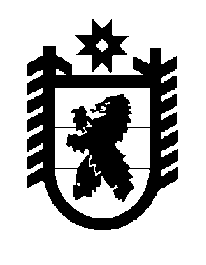 Российская Федерация Республика Карелия    ПРАВИТЕЛЬСТВО РЕСПУБЛИКИ КАРЕЛИЯПОСТАНОВЛЕНИЕот  30 ноября 2015 года № 375-Пг. Петрозаводск О разграничении имущества между Пудожским муниципальным районом  и сельскими поселениями в его составеВ соответствии с Законом Республики Карелия от 3 июля 2008 года 
№ 1212-ЗРК «О реализации части 111 статьи 154 Федерального закона 
от 22 августа 2004 года № 122-ФЗ «О внесении изменений в законодательные акты Российской Федерации и признании утратившими силу некоторых законо-дательных актов Российской Федерации в связи с принятием федеральных законов «О внесении изменений и дополнений в Федеральный закон «Об общих принципах организации законодательных (представительных) и исполни-тельных органов государственной власти субъектов Российской Федерации» и «Об общих принципах организации местного самоуправления в Российской Федерации» Правительство Республики Карелия п о с т а н о в л я е т:1. Утвердить: перечень имущества, находящегося в муниципальной собственности Авдеевского сельского поселения, передаваемого в муниципальную собственность Пудожского муниципального района, согласно приложению 1;перечень имущества, находящегося в муниципальной собственности Кривецкого сельского поселения, передаваемого в муниципальную собственность Пудожского муниципального района, согласно приложению 2;перечень имущества, находящегося в муниципальной собственности Шальского сельского поселения, передаваемого в муниципальную собственность Пудожского муниципального района, согласно приложению 3.2. Право собственности на передаваемое имущество возникает у Пудожского муниципального района со дня вступления в силу настоящего постановления.   Глава                                                                              Республики Карелия 							А.П. ХудилайненПриложение 1к постановлению Правительства Республики Карелияот  30 ноября 2015 года № 375-ППереченьимущества, находящегося в муниципальной собственности Авдеевского сельского поселения, передаваемого в муниципальную собственность Пудожского муниципального района__________________Приложение 2к постановлению Правительства Республики Карелияот 30 ноября 2015 года № 375-ППереченьимущества, находящегося в муниципальной собственности Кривецкого сельского поселения, передаваемого в муниципальную собственность Пудожского муниципального района__________________Приложение 3к постановлению Правительства Республики Карелияот  30 ноября 2015 года № 375-ППереченьимущества, находящегося в муниципальной собственности Шальского сельского поселения, передаваемого в муниципальную собственность Пудожского муниципального района________________    № п/пНаименование имуществаАдрес местонахождения имуществаИндивидуализирующие характеристики имущества1234Жилое помещениедер. Авдеево,д. 93, кв. 11978 год постройки, общая площадь 44,9 кв. м, жилая площадь 34,9 кв. мЖилое помещениедер. Авдеево,          д. 93, кв. 111978 год постройки, общая площадь 41,2 кв. м, жилая площадь 31,2 кв. мЖилое помещениедер. Авдеево,           д. 93, кв. 12        1978 год постройки, общая площадь 50,7 кв. м, жилая площадь 40,7 кв. мЖилое помещениедер. Авдеево, д. 93, кв. 151978 год постройки, общая площадь 44,4 кв. м, жилая площадь 34,4 кв. мЖилое помещениедер. Авдеево, д. 93, кв. 171978 год постройки, общая площадь 44,9 кв. м, жилая площадь 34,9 кв. мЖилое помещениедер. Авдеево, д. 94, кв. 21982 год постройки, общая площадь 50,1 кв. м, жилая площадь 40,1 кв. мЖилое помещениедер. Авдеево, д. 94, кв. 71982 год постройки, общая площадь 48,4 кв. м, жилая площадь 38,4 кв. мЖилое помещениедер. Авдеево, д. 94, кв. 81982 год постройки, общая площадь 37,9 кв. м, жилая площадь 27,9 кв. мЖилое помещениедер. Авдеево, д. 94, кв. 91982 год постройки, общая площадь 49,2 кв. м, жилая площадь 39,2 кв. мЖилое помещениедер. Авдеево, д. 94, кв. 101982 год постройки, общая площадь 42,0 кв. м, жилая площадь 32,0 кв. м1234Жилое помещениедер. Авдеево, д. 95, кв. 41984 год постройки, общая площадь 34,7 кв. м, жилая площадь 24,7 кв. мЖилое помещениедер. Авдеево, д. 96, кв. 81987 год постройки, общая площадь 38,7 кв. м, жилая площадь 28,7 кв. мЖилое помещениедер. Авдеево, д. 96, кв. 111987 год постройки, общая площадь 39,0 кв. м, жилая площадь 29,0 кв. мЖилое помещениедер. Авдеево,д. 96, кв. 161987 год постройки, общая площадь 58,7 кв. м, жилая площадь 46,7 кв. мЖилое помещениедер. Авдеево, д. 97, кв. 41990 год постройки, общая площадь 58,8 кв. м, жилая площадь 46,8 кв. мЖилое помещениедер. Авдеево, д. 97, кв. 131990 год постройки, общая площадь 75,5 кв. м, жилая площадь 63,5 кв. мЖилое помещениедер. Авдеево, д. 97, кв. 161990 год постройки, общая площадь 75,5 кв. м, жилая площадь 63,5 кв. мЖилое помещениедер. Авдеево, д. 1, кв. 11975 год постройки, общая площадь 63,5 кв. м, жилая площадь 53,5 кв. мЖилое помещениедер. Авдеево, д. 1, кв. 21975 год постройки, общая площадь 62,9 кв. м, жилая площадь 50,9 кв. мЖилое помещениедер. Авдеево, д. 2, кв. 11980 год постройки, общая площадь 70,3 кв. м, жилая площадь 58,3 кв. мЖилое помещениедер. Авдеево, д. 2, кв. 21980 год постройки, общая площадь 70,7 кв. м, жилая площадь 58,7 кв. мЖилое помещениедер. Авдеево, д. 6, кв. 11981 год постройки, общая площадь 62,5 кв. м, жилая площадь 50,5 кв. мЖилое помещениедер. Авдеево,д. 6, кв. 21981 год постройки, общая площадь 62,5 кв. м, жилая площадь 50,5 кв. мЖилое помещениедер. Авдеево,д. 7, кв. 21975 год постройки, общая площадь 62,1 кв. м, жилая площадь 51,1 кв. м1234Жилое помещениедер. Авдеево, д. 12, кв. 11975 год постройки, общая площадь 62,5 кв. м, жилая площадь 50,5 кв. мЖилое помещениедер. Авдеево, д. 12, кв. 21975 год постройки, общая площадь 45,4 кв. м, жилая площадь 35,4 кв. мЖилое помещениедер. Авдеево, д. 14, кв. 11964 год постройки, общая площадь 51,0 кв. м, жилая площадь 41,0 кв. мЖилое помещениедер. Авдеево, д. 14, кв. 21964 год постройки, общая площадь 51,0 кв. м, жилая площадь 41,0 кв. мЖилое помещениедер. Авдеево, д. 15, кв. 11967 год постройки, общая площадь 57,6 кв. м, жилая площадь 47,6 кв. мЖилое помещениедер. Авдеево, д. 15, кв. 21967 год постройки, общая площадь 57,6 кв. м, жилая площадь 47,6 кв. мЖилое помещениедер. Авдеево, д. 16, кв. 11962 год постройки, общая площадь 56,0 кв. м, жилая площадь 46,0 кв. мЖилое помещениедер. Авдеево, д. 16, кв. 21962 год постройки, общая площадь 56,0 кв. м, жилая площадь 46,0 кв. мЖилое помещениедер. Авдеево, д. 17, кв. 11972 год постройки, общая площадь 53,0 кв. м, жилая площадь 43,0 кв. мЖилое помещениедер. Авдеево, д. 17, кв. 21972 год постройки, общая площадь 53,0 кв. м, жилая площадь 43,0 кв. мЖилое помещениедер. Авдеево, д. 20, кв. 11972 год постройки, общая площадь 56,0 кв. м, жилая площадь 46,0 кв. мЖилое помещениедер. Авдеево, д. 20, кв. 21972 год постройки, общая площадь 56,0 кв. м, жилая площадь 46,0 кв. мЖилое помещениедер. Авдеево, д. 21, кв. 21974 год постройки, общая площадь 62,5 кв. м, жилая площадь 50,5 кв. мЖилой домдер. Авдеево, д. 23а1990 год постройки, общая площадь 61,5 кв. м, жилая площадь 50,5 кв. м1234Жилое помещениедер. Авдеево, д. 24, кв. 11972 год постройки, общая площадь 57,8 кв. м, жилая площадь 45,8 кв. мЖилое помещениедер. Авдеево, д. 34, кв. 21978 год постройки, общая площадь 68,0 кв. м, жилая площадь 56,0 кв. мЖилое помещениедер. Авдеево, д. 34, кв. 31978 год постройки, общая площадь 34,1 кв. м, жилая площадь 24,1 кв. мЖилое помещениедер. Авдеево,д. 44, кв. 11971 год постройки, общая площадь 56,3 кв. м, жилая площадь 44,3 кв. мЖилое помещениедер. Авдеево, д. 44, кв. 21971 год постройки, общая площадь 57,3 кв. м, жилая площадь 45,3 кв. мЖилой домдер. Авдеево, д. 451971 год постройки, общая площадь 75,0 кв. м, жилая площадь 63,0 кв. мЖилое помещениедер. Авдеево, д. 47, кв. 11970 год постройки, общая площадь 57,7 кв. м, жилая площадь 45,7 кв. мЖилое помещениедер. Авдеево, д. 47, кв. 21970 год постройки, общая площадь 57,9 кв. м, жилая площадь 45,9 кв. мЖилое помещениедер. Авдеево, д. 52, кв. 11980 год постройки, общая площадь 62,5 кв. м, жилая площадь 50,5 кв. мЖилое помещениедер. Авдеево, д. 52, кв. 21980 год постройки, общая площадь 36,3 кв. м, жилая площадь 26,3 кв. мЖилое помещениедер. Авдеево, д. 52, кв. 31980 год постройки, общая площадь 30,0 кв. м, жилая площадь 20,0 кв. мЖилое помещениедер. Авдеево, д. 53, кв. 1 1964 год постройки, общая площадь 37,5 кв. м, жилая площадь 27,5 кв. мЖилое помещениедер. Авдеево, д. 53, кв. 21964 год постройки, общая площадь 38,0 кв. м, жилая площадь 28,0 кв. мЖилое помещениедер. Авдеево, д. 53, кв. 31964 год постройки, общая площадь 55,0 кв. м, жилая площадь 43,0 кв. м1234Жилое помещениедер. Авдеево, д. 53, кв. 41964 год постройки, общая площадь 36,3 кв. м, жилая площадь 26,3 кв. мЖилое помещениедер. Авдеево, д. 53, кв. 51964 год постройки, общая площадь 37,5 кв. м, жилая площадь 27,5 кв. мЖилое помещениедер. Авдеево, д. 53, кв. 61964 год постройки, общая площадь 39,1 кв. м, жилая площадь 29,1 кв. мЖилое помещениедер. Авдеево, д. 53, кв. 71964 год постройки, общая площадь 48,0 кв. м, жилая площадь 38,0 кв. мЖилое помещениедер. Авдеево, д. 53, кв. 81964 год постройки, общая площадь 57,7 кв. м, жилая площадь 45,7 кв. мЖилое помещениедер. Авдеево, д. 54, кв. 11970 год постройки, общая площадь 57,9 кв. м, жилая площадь 45,9 кв. мЖилое помещениедер. Авдеево, д. 56, кв. 21972 год постройки, общая площадь 57,8 кв. м, жилая площадь 45,8 кв. мЖилое помещениедер. Авдеево, д. 57, кв. 11974 год постройки, общая площадь 67,6 кв. м, жилая площадь 55,6 кв. мЖилое помещениедер. Авдеево, д. 57, кв. 21974 год постройки, общая площадь 67,5 кв. м, жилая площадь 55,5 кв. мЖилое помещениедер. Авдеево, д. 71, кв. 11976 год постройки, общая площадь 68,0 кв. м, жилая площадь 56,0 кв. мЖилое помещениедер. Авдеево, д. 71, кв. 31976 год постройки, общая площадь 68,0 кв. м, жилая площадь 56,0 кв. мЖилое помещениедер. Авдеево, д. 80, кв. 11971 год постройки, общая площадь 56,9 кв. м, жилая площадь 46,9 кв. мЖилое помещениедер. Авдеево, д. 86, кв. 11978 год постройки, общая площадь 35,7 кв. м, жилая площадь 25,7 кв. мЖилое помещениедер. Авдеево, д. 86, кв. 31978 год постройки, общая площадь 69,4 кв. м, жилая площадь 57,4 кв. м1234Жилое помещениедер. Авдеево, д. 89, кв. 11984 год постройки, общая площадь 62,5 кв. м, жилая площадь 50,5 кв. мЖилое помещениедер. Авдеево, кв. 90, кв. 1 1976 год постройки, общая площадь 62,6 кв. м, жилая площадь 52,6 кв. мЖилое помещениедер. Авдеево, д. 90, кв. 21976 год постройки, общая площадь 62,7 кв. м, жилая площадь 52,7 кв. мЖилое помещениедер. Авдеево, д. 91, кв. 21974 год постройки, общая площадь 62,6 кв. м, жилая площадь 50,6 кв. мЖилое помещениедер. Авдеево, д. 92, кв. 31976 год постройки, общая площадь 33,7 кв. м, жилая площадь 23,7 кв. мЖилое помещениедер. Октябрьская, д. 13, кв. 11967 год постройки, общая площадь 58,0 кв. м, жилая площадь 48,0 кв. мЖилое помещениедер. Октябрьская, д. 13, кв. 21967 год постройки, общая площадь 58,0 кв. м, жилая площадь 48,0 кв. мЖилой домдер. Октябрьская, д. 25а1992 год постройки, общая площадь 62,0 кв. м, жилая площадь 50,0 кв. мЖилое помещениепос. Рагнукса, ул. Школьная, д. 1, кв. 11988 год постройки, общая площадь 82,0 кв. м, жилая площадь 68,0 кв. мЖилое помещениепос. Рагнукса, ул. Школьная,д. 1, кв. 21988 год постройки, общая площадь 82,0 кв. м, жилая площадь 68,0 кв. мЖилое помещениепос. Рагнукса, ул. Школьная, д. 5, кв. 11986 год постройки, общая площадь 54,0 кв. м, жилая площадь 44,0 кв. мЖилое помещениепос. Рагнукса, ул. Школьная, д. 5, кв. 21986 год постройки, общая площадь 54,0 кв. м, жилая площадь 44,0 кв. мЖилое помещениепос. Рагнукса, ул. Школьная, д. 5, кв. 31986 год постройки, общая площадь 54,0 кв. м, жилая площадь 44,0 кв. мЖилое помещениепос. Рагнукса, ул. Школьная, д. 6, кв. 11958 год постройки, общая площадь 49,0 кв. м, жилая площадь 39,0 кв. м1234Жилое помещениепос. Рагнукса, ул. Школьная, д. 6, кв. 21958 год постройки, общая площадь 49,0 кв. м, жилая площадь 39,0 кв. мЖилое помещениепос. Рагнукса, ул. Школьная, д. 6а, кв. 11958 год постройки, общая площадь 49,0 кв. м, жилая площадь 39,0 кв. мЖилое помещениепос. Рагнукса, ул. Школьная, д. 6а, кв. 21958 год постройки, общая площадь 49,0 кв. м, жилая площадь 39,0 кв. мЖилое помещениепос. Рагнукса, ул. Школьная, д. 7, кв. 11979 год постройки, общая площадь 54,0 кв. м, жилая площадь 44,0 кв. мЖилое помещениепос. Рагнукса, ул. Школьная, д. 7, кв. 21979 год постройки, общая площадь 36,0 кв. м, жилая площадь 26,0 кв. мЖилое помещениепос. Рагнукса, ул. Школьная, д. 7, кв. 31979 год постройки, общая площадь 74,0 кв. м, жилая площадь 52,0 кв. мЖилое помещениепос. Рагнукса, ул. Школьная, д. 8, кв. 11956 год постройки, общая площадь 45,0 кв. м, жилая площадь 35,0 кв. мЖилое помещениепос. Рагнукса, ул. Школьная, д. 8, кв. 21956 год постройки, общая площадь 45,0 кв. м, жилая площадь 35,0 кв. мЖилое помещениепос. Рагнукса, ул. Школьная, д. 9, кв. 11958 год постройки, общая площадь 59,0 кв. м, жилая площадь 47,0 кв. мЖилое помещениепос. Рагнукса, ул. Школьная, д. 9, кв. 21958 год постройки, общая площадь 59,0 кв. м, жилая площадь 47,0 кв. мЖилое помещениепос. Рагнукса, ул. Октябрьская, д. 2, кв. 21954 год постройки, общая площадь 78,0 кв. м, жилая площадь 56,0 кв. мЖилое помещениепос. Рагнукса, ул. Октябрьская, д. 3, кв. 11954 год постройки, общая площадь 44,0 кв. м, жилая площадь 34,0 кв. мЖилое помещениепос. Рагнукса, ул. Октябрьская, д. 3, кв. 21954 год постройки, общая площадь 44,0 кв. м, жилая площадь 34,0 кв. мЖилое помещениепос. Рагнукса, ул. Ленина, д. 2, кв. 11958 год постройки, общая площадь 82,0 кв. м, жилая площадь 70,0 кв. м1234Жилое помещениепос. Рагнукса, ул. Ленина, д. 2, кв. 21958 год постройки, общая площадь 82,0 кв. м, жилая площадь 70,0 кв. мЖилое помещениепос. Рагнукса, ул. Ленина, д. 3, кв. 11954 год постройки, общая площадь 44,0 кв. м, жилая площадь 34,0 кв. мЖилое помещениепос. Рагнукса, ул. Ленина, д. 3, кв. 21954 год постройки, общая площадь 44,0 кв. м, жилая площадь 34,0 кв. мЖилое помещениепос. Рагнукса, ул. Ленина, д. 4, кв. 11958 год постройки, общая площадь 52,0 кв. м, жилая площадь 42,0 кв. мЖилое помещениепос. Рагнукса, ул. Ленина, д. 4, кв. 21958 год постройки, общая площадь 52,0 кв. м, жилая площадь 42,0 кв. мЖилое помещениепос. Рагнукса, ул. Ленина, д. 5, кв. 11964 год постройки, общая площадь 41,0 кв. м, жилая площадь 31,0 кв. мЖилое помещениепос. Рагнукса, ул. Ленина, д. 5, кв. 21964 год постройки, общая площадь 41,0 кв. м, жилая площадь 31,0 кв. мЖилое помещениепос. Рагнукса, ул. Ленина, д. 6, кв. 11955 год постройки, общая площадь 44,0 кв. м, жилая площадь 34,0 кв. мЖилое помещениепос. Рагнукса, ул. Ленина, д. 6, кв. 21955 год постройки, общая площадь 44,0 кв. м, жилая площадь 34,0 кв. мЖилое помещениепос. Рагнукса, ул. Ленина, д. 9, кв. 21955 год постройки, общая площадь 84,0 кв. м, жилая площадь 72,0 кв. мЖилое помещениепос. Рагнукса, ул. Лесная, д. 1, кв. 11968 год постройки, общая площадь 45,0 кв. м, жилая площадь 35,0 кв. мЖилое помещениепос. Рагнукса, ул. Лесная, д. 1, кв. 21968 год постройки, общая площадь 45,0 кв. м, жилая площадь 35,0 кв. мЖилое помещениепос. Рагнукса, ул. Лесная, д. 2, кв. 11954 год постройки, общая площадь 44,0 кв. м, жилая площадь 34,0 кв. мЖилое помещениепос. Рагнукса, ул. Лесная, д. 2, кв. 21954 год постройки, общая площадь 44,0 кв. м, жилая площадь 34,0 кв. м1234Жилое помещениепос. Рагнукса, ул. Лесная, д. 3, кв. 21968 год постройки, общая площадь 45,0 кв. м, жилая площадь 35,0 кв. мЖилое помещениепос. Рагнукса, ул. Лесная, д. 5, кв. 11987 год постройки, общая площадь 41,0 кв. м, жилая площадь 31,0 кв. мЖилое помещениепос. Рагнукса, ул. Лесная, д. 5, кв. 21987 год постройки, общая площадь 41,0 кв. м, жилая площадь 31,0 кв. мЖилое помещениепос. Рагнукса, ул. Комсомольская, д. 1, кв. 11954 год постройки, общая площадь 44,0 кв. м, жилая площадь 34,0 кв. мЖилое помещениепос. Рагнукса, ул. Комсомольская, д. 8, кв. 11955 год постройки, общая площадь 64,0 кв. м, жилая площадь 52,0 кв. мЖилое помещениепос. Рагнукса, ул. Комсомольская, д. 12, кв. 11957 год постройки, общая площадь 45,0 кв. м, жилая площадь 35,0 кв. мЖилое помещениепос. Рагнукса, ул. Комсомольская, д. 12, кв. 21957 год постройки, общая площадь 45,0 кв. м, жилая площадь 35,0 кв. мЖилое помещениепос. Рагнукса, ул. Комсомольская, д. 13, кв. 11957 год постройки, общая площадь 45,0 кв. м, жилая площадь 35,0 кв. мЖилое помещениепос. Рагнукса, ул. Комсомольская, д. 13, кв. 21957 год постройки, общая площадь 45,0 кв. м, жилая площадь 35,0 кв. мЖилое помещениепос. Рагнукса, ул. Комсомольская, д. 17, кв. 11956 год постройки, общая площадь 66,0 кв. м, жилая площадь 54,0 кв. мЖилое помещениепос. Рагнукса, ул. Комсомольская, д. 18, кв. 11956 год постройки, общая площадь 66,0 кв. м, жилая площадь 54,0 кв. мЖилое помещениепос. Рагнукса, ул. Комсомольская, д. 20, кв. 11959 год постройки, общая площадь 63,0 кв. м, жилая площадь 51,0 кв. мЖилое помещениепос. Рагнукса, ул. Комсомольская, д. 20, кв. 21959 год постройки, общая площадь 63,0 кв. м, жилая площадь 51,0 кв. мЖилое помещениепос. Рагнукса, ул. Комсомольская, д. 22, кв. 11959 год постройки, общая площадь 42,0 кв. м, жилая площадь 32,0 кв. м1234Жилое помещениепос. Рагнукса, ул. Комсомольская, д. 22, кв. 21959 год постройки, общая площадь 32,0 кв. м, жилая площадь 22,0 кв. мЖилое помещениепос. Рагнукса, ул. Комсомольская, д. 22, кв. 31959 год постройки, общая площадь 84,0 кв. м, жилая площадь 72,0 кв. мЖилое помещениепос. Рагнукса, ул. Набережная, д. 3, кв. 11990 год постройки, общая площадь 84,0 кв. м, жилая площадь 72,0 кв. мЖилое помещениепос. Рагнукса, ул. Набережная, д. 4, кв. 11954 год постройки, общая площадь 22,0 кв. м, жилая площадь 14,0 кв. мЖилое помещениепос. Рагнукса, ул. Набережная, д. 4, кв. 21954 год постройки, общая площадь 44,0 кв. м, жилая площадь 34,0 кв. мЖилое помещениепос. Рагнукса, ул. Набережная, д. 4, кв. 31954 год постройки, общая площадь 22,0 кв. м, жилая площадь 14,0 кв. мЖилое помещениепос. Рагнукса, ул. Набережная, д. 5, кв. 11956 год постройки, общая площадь 44,0 кв. м, жилая площадь 34,0 кв. мЖилое помещениепос. Рагнукса, ул. Набережная, д. 5, кв. 21956 год постройки, общая площадь 44,0 кв. м, жилая площадь 34,0 кв. мЖилое помещениепос. Рагнукса, ул. Набережная, д. 6, кв. 11957 год постройки, общая площадь 53,5 кв. м, жилая площадь 43,5 кв. мЖилое помещениепос. Рагнукса, ул. Набережная, д. 6, кв. 21957 год постройки, общая площадь 53,5 кв. м, жилая площадь 43,5 кв. мЖилое помещениепос. Рагнукса, ул. Набережная, д. 7, кв. 11958 год постройки, общая площадь 45,0 кв. м, жилая площадь 35,0 кв. мЖилое помещениепос. Рагнукса, ул. Набережная, д. 7, кв. 21958 год постройки, общая площадь 45,0 кв. м, жилая площадь 35,0 кв. мЖилое помещениепос. Рагнукса, ул. Набережная, д. 8, кв. 11956 год постройки, общая площадь 61,3 кв. м, жилая площадь 51,3 кв. мЖилое помещениепос. Рагнукса, ул. Набережная, д. 8, кв. 21956 год постройки, общая площадь 61,3 кв. м, жилая площадь 51,3 кв. м1234Жилое помещениепос. Рагнукса, ул. Набережная, д. 9, кв. 21964 год постройки, общая площадь 65,0 кв. м, жилая площадь 55,0 кв. мЖилое помещениепос. Рагнукса, ул. Набережная, д. 9, кв. 31964 год постройки, общая площадь 65,0 кв. м, жилая площадь 55,0 кв. мЖилое помещениепос. Рагнукса, ул. Набережная, д. 10, кв. 31958 год постройки, общая площадь 65,0 кв. м, жилая площадь 55,0 кв. мЖилое помещениепос. Рагнукса, ул. Набережная, д. 11, кв. 11958 год постройки, общая площадь 45,0 кв. м, жилая площадь 35,0 кв. мЖилое помещениепос. Рагнукса, ул. Набережная, д. 11, кв. 21958 год постройки, общая площадь 45,0 кв. м, жилая площадь 35,0 кв. мЖилое помещениепос. Рагнукса, ул. Набережная, д. 13, кв. 21955 год постройки, общая площадь 29,0 кв. м, жилая площадь 19,0 кв. мЖилое помещениепос. Рагнукса, ул. Набережная, д. 13, кв. 31955 год постройки, общая площадь 29,0 кв. м, жилая площадь 19,0 кв. мЖилое помещениепос. Рагнукса, ул. Набережная, д. 14, кв. 11955 год постройки, общая площадь 42,0 кв. м, жилая площадь 32,0 кв. мЖилое помещениепос. Рагнукса, ул. Набережная, д. 14, кв. 21955 год постройки, общая площадь 42,0 кв. м, жилая площадь 32,0 кв. мЖилое помещениепос. Рагнукса, ул. Набережная, д. 15, кв. 11958 год постройки, общая площадь 44,2 кв. м, жилая площадь 34,2 кв. мЖилое помещениепос. Рагнукса, ул. Набережная, д. 15, кв. 21958 год постройки, общая площадь 44,2 кв. м, жилая площадь 32,2 кв. мЖилое помещениепос. Рагнукса, ул. Набережная, д. 16, кв. 11989 год постройки, общая площадь 95,0 кв. м, жилая площадь 83,0 кв. мЖилое помещениепос. Рагнукса, ул. Набережная, д. 16, кв. 21989 год постройки, общая площадь 95,0 кв. м, жилая площадь 83,0 кв. мЖилое помещениедер. Песчаное, д. 1, кв. 11986 год постройки, общая площадь 67,1 кв. м, жилая площадь 55,1 кв. м1234Жилое помещениедер. Песчаное, д. 1, кв. 31986 год постройки, общая площадь 34,9 кв. м, жилая площадь 24,9 кв. мЖилой домдер. Песчаное, д. 201986 год постройки, общая площадь 75,0 кв. м, жилая площадь 63,0 кв. мЖилое помещениедер. Песчаное, д. 34, кв. 11987 год постройки, общая площадь 75,0 кв. м, жилая площадь 63,0 кв. мЖилое помещениедер. Песчаное, д. 36, кв. 11967 год постройки, общая площадь 57,9 кв. м, жилая площадь 45,9 кв. мЖилое помещениедер. Песчаное, д. 36, кв. 21967 год постройки, общая площадь 57,9 кв. м, жилая площадь 45,9 кв. мЖилой домдер. Песчаное, д. 71 1989 год постройки, общая площадь 69,7 кв. м, жилая площадь 57,7 кв. мЖилое помещениепос. Онежский, ул. Школьная, д. 1, кв. 11971 год постройки, общая площадь 48,0 кв. м, жилая площадь 38,0 кв. мЖилое помещениепос. Онежский, ул. Школьная, д. 1, кв. 21971 год постройки, общая площадь 48,0 кв. м, жилая площадь 38,0 кв. мЖилое помещениепос. Онежский, ул. Школьная, д. 2, кв. 11985 год постройки, общая площадь 61,5 кв. м, жилая площадь 51,5 кв. мЖилое помещениепос. Онежский, ул. Школьная, д. 2, кв. 21985 год постройки, общая площадь 61,5 кв. м, жилая площадь 51,5 кв. мЖилое помещениепос. Онежский, ул. Школьная, д. 3, кв. 11970 год постройки, общая площадь 48,0 кв. м, жилая площадь 38,0 кв. мЖилое помещениепос. Онежский, ул. Школьная, д. 3, кв. 21970 год постройки, общая площадь 48,0 кв. м, жилая площадь 38,0 кв. мЖилое помещениепос. Онежский, ул. Школьная, д. 4, кв. 11985 год постройки, общая площадь 61,5 кв. м, жилая площадь 51,5 кв. мЖилое помещениепос. Онежский, ул. Школьная, д. 4, кв. 21985 год постройки, общая площадь 61,0 кв. м, жилая площадь 51,0 кв. м1234Жилое помещениепос. Онежский, ул. Школьная, д. 6, кв. 11985 год постройки, общая площадь 61,5 кв. м, жилая площадь 51,5 кв. мЖилое помещениепос. Онежский, ул. Школьная, д. 6, кв. 21985 год постройки, общая площадь 61,5 кв. м, жилая площадь 51,5 кв. мЖилое помещениепос. Онежский, ул. Школьная, д. 7, кв. 11979 год постройки, общая площадь 62,5 кв. м, жилая площадь 52,5 кв. мЖилое помещениепос. Онежский, ул. Школьная, д. 7, кв. 21979 год постройки, общая площадь 62,5 кв. м, жилая площадь 52,5 кв. мЖилое помещениепос. Онежский, ул. Школьная, д. 8, кв. 11985 год постройки, общая площадь 61,5 кв. м, жилая площадь 51,5 кв. мЖилое помещениепос. Онежский, ул. Школьная, д. 8, кв. 21985 год постройки, общая площадь 61,5 кв. м, жилая площадь 51,5 кв. мЖилое помещениепос. Онежский, ул. Школьная, д. 16, кв. 11965 год постройки, общая площадь 61,0 кв. м, жилая площадь 51,0 кв. мЖилое помещениепос. Онежский, ул. Речная, д. 1, кв. 11962 год постройки, общая площадь 50,0 кв. м, жилая площадь 40,0 кв. мЖилое помещениепос. Онежский, ул. Речная, д. 1, кв. 21962 год постройки, общая площадь 58,0 кв. м, жилая площадь 46,0 кв. мЖилое помещениепос. Онежский, ул. Речная, д. 13, кв. 11962 год постройки, общая площадь 29,0 кв. м, жилая площадь 19,0 кв. мЖилое помещениепос. Онежский, ул. Речная, д. 13, кв. 21962 год постройки, общая площадь 29,0 кв. м, жилая площадь 19,0 кв. мЖилое помещениепос. Онежский, ул. Речная, д. 13, кв. 31962 год постройки, общая площадь 29,0 кв. м, жилая площадь 19,0 кв. мЖилое помещениепос. Онежский, ул. Речная, д. 13, кв. 41962 год постройки, общая площадь 29,0 кв. м, жилая площадь 19,0 кв. мЖилое помещениепос. Онежский, ул. Речная, д. 14, кв. 11965 год постройки, общая площадь 39,0 кв. м, жилая площадь 29,0 кв. м1234Жилое помещениепос. Онежский, ул. Речная, д. 14, кв. 21965 год постройки, общая площадь 39,0 кв. м, жилая площадь 29,0 кв. мЖилое помещениепос. Онежский, ул. Речная, д. 14, кв. 31965 год постройки, общая площадь 39,0 кв. м, жилая площадь 29,0 кв. мЖилое помещениепос. Онежский, ул. Каменистая, д. 1, кв. 11962 год постройки, общая площадь 58,0 кв. м, жилая площадь 48,0 кв. мЖилое помещениепос. Онежский, ул. Каменистая, д. 1, кв. 21962 год постройки, общая площадь 58,0 кв. м, жилая площадь 48,0 кв. мЖилое помещениепос. Онежский, ул. Каменистая, д. 3, кв. 11962 год постройки, общая площадь 58,0 кв. м, жилая площадь 48,0 кв. мЖилое помещениепос. Онежский, ул. Каменистая, д. 3, кв. 21962 год постройки, общая площадь 58,0 кв. м, жилая площадь 48,0 кв. мЖилое помещениепос. Онежский, ул. Каменистая, д. 5, кв. 11965 год постройки, общая площадь 58,0 кв. м, жилая площадь 48,0 кв. мЖилое помещениепос. Онежский, ул. Каменистая, д. 5, кв. 21965 год постройки, общая площадь 58,0 кв. м, жилая площадь 48,0 кв. мЖилое помещениепос. Онежский, ул. Каменистая, д. 6, кв. 11966 год постройки, общая площадь 29,0 кв. м, жилая площадь 19,0 кв. мЖилое помещениепос. Онежский, ул. Каменистая, д. 6, кв. 21966 год постройки, общая площадь 29,0 кв. м, жилая площадь 19,0 кв. мЖилое помещениепос. Онежский, ул. Каменистая, д. 6, кв. 31966 год постройки, общая площадь 29,0 кв. м, жилая площадь 19,0 кв. мЖилое помещениепос. Онежский, ул. Каменистая, д. 7, кв. 11976 год постройки, общая площадь 58,0 кв. м, жилая площадь 48,0 кв. мЖилое помещениепос. Онежский, ул. Каменистая, д. 7, кв. 31976 год постройки, общая площадь 29,0 кв. м, жилая площадь 18,0 кв. мЖилое помещениепос. Онежский, ул. Каменистая, д. 7, кв. 41976 год постройки, общая площадь 29,0 кв. м, жилая площадь 18,0 кв. м1234Жилое помещениепос. Онежский, ул. Комсомольская,  д. 3, кв. 11962 год постройки, общая площадь 54,0 кв. м, жилая площадь 44,0 кв. мЖилое помещениепос. Онежский, ул. Комсомольская,  д. 3, кв. 21962 год постройки, общая площадь 58,0 кв. м, жилая площадь 48,0 кв. мЖилое помещениепос. Онежский, ул. Комсомольская,  д. 5, кв. 11980 год постройки, общая площадь 62,5 кв. м, жилая площадь 50,5 кв. мЖилое помещениепос. Онежский, ул. Комсомольская,  д. 5, кв. 21980 год постройки, общая площадь 62,5 кв. м, жилая площадь 50,5 кв. мЖилое помещениепос. Онежский, ул. Комсомольская,  д. 6, кв. 11960 год постройки, общая площадь 58,0 кв. м, жилая площадь 48,0 кв. мЖилое помещениепос. Онежский, ул. Комсомольская,  д. 7,  кв. 11960 год постройки, общая площадь 58,0 кв. м, жилая площадь 48,0 кв. мЖилое помещениепос. Онежский, ул. Комсомольская,  д. 7, кв. 21960 год постройки, общая площадь 58,0 кв. м, жилая площадь 48,0 кв. мЖилое помещениепос. Онежский, ул. Комсомольская,  д. 8, кв. 11962 год постройки, общая площадь 58,0 кв. м, жилая площадь 48,0 кв. мЖилое помещениепос. Онежский, ул. Комсомольская,  д. 8, кв. 21962 год постройки, общая площадь 29,0 кв. м, жилая площадь 19,0 кв. мЖилое помещениепос. Онежский, ул. Комсомольская,  д. 8, кв. 31962 год постройки, общая площадь 29,0 кв. м, жилая площадь 19,0 кв. мЖилое помещениепос. Онежский, ул. Комсомольская,  д. 9, кв. 11960 год постройки, общая площадь 58,0 кв. м, жилая площадь 48,0 кв. мЖилое помещениепос. Онежский, ул. Комсомольская,  д. 9, кв. 21960 год постройки, общая площадь 58,0 кв. м, жилая площадь 48,0 кв. мЖилое помещениепос. Онежский, ул. Комсомольская,  д. 10, кв. 21981 год постройки, общая площадь 58,0 кв. м, жилая площадь 48,0 кв. мЖилое помещениепос. Онежский, ул. Комсомольская,  д. 11, кв. 11960 год постройки, общая площадь 29,0 кв. м, жилая площадь 19,0 кв. м1234Жилое помещениепос. Онежский, ул. Комсомольская,  д. 11, кв. 21960 год постройки, общая площадь 29,0 кв. м, жилая площадь 19,0 кв. мЖилое помещениепос. Онежский, ул. Комсомольская,  д. 11, кв. 31960 год постройки, общая площадь 58,0 кв. м, жилая площадь 48,0 кв. мЖилое помещениепос. Онежский, ул. Комсомольская,  д. 12, кв. 11962 год постройки, общая площадь 58,0 кв. м, жилая площадь 48,0 кв. мЖилое помещениепос. Онежский, ул. Комсомольская,  д. 12, кв. 21962 год постройки, общая площадь 58,0 кв. м, жилая площадь 48,0 кв. мЖилое помещениепос. Онежский, ул. Комсомольская,  д. 13, кв. 11961 год постройки, общая площадь 58,0 кв. м, жилая площадь 48,0 кв. мЖилое помещениепос. Онежский, ул. Комсомольская,  д. 13, кв. 21961 год постройки, общая площадь 58,0 кв. м, жилая площадь 48,0 кв. мЖилое помещениепос. Онежский, ул. Комсомольская,  д. 14, кв. 11963 год постройки, общая площадь 58,0 кв. м, жилая площадь 48,0 кв. мЖилое помещениепос. Онежский, ул. Комсомольская,  д. 14, кв. 21963 год постройки, общая площадь 58,0 кв. м, жилая площадь 48,0 кв. мЖилое помещениепос. Онежский, ул. Комсомольская,  д. 17, кв. 11961 год постройки, общая площадь 58,0 кв. м, жилая площадь 48,0 кв. мЖилое помещениепос. Онежский, ул. Комсомольская,  д. 17, кв. 21961 год постройки, общая площадь 58,0 кв. м, жилая площадь 48,0 кв. мЖилое помещениепос. Онежский, ул. Комсомольская,  д. 18, кв. 11961 год постройки, общая площадь 58,0 кв. м, жилая площадь 48,0 кв. мЖилое помещениепос. Онежский, ул. Комсомольская,  д. 18, кв. 31961 год постройки, общая площадь 58,0 кв. м, жилая площадь 48,0 кв. мЖилое помещениепос. Онежский, ул. Комсомольская,  д. 21, кв. 11961 год постройки, общая площадь 58,0 кв. м, жилая площадь 48,0 кв. мЖилое помещениепос. Онежский, ул. Комсомольская,  д. 21, кв. 21961 год постройки, общая площадь 58,0 кв. м, жилая площадь 48,0 кв. м1234Жилое помещениепос. Онежский, ул. Комсомольская,  д. 24, кв. 11961 год постройки, общая площадь 48,0 кв. м, жилая площадь 38,0 кв. мЖилое помещениепос. Онежский, ул. Комсомольская,  д. 24, кв. 21961 год постройки, общая площадь 42,0 кв. м, жилая площадь 32,0 кв. мЖилое помещениепос. Онежский, ул. Комсомольская,  д. 25, кв. 11982 год постройки, общая площадь 62,5 кв. м, жилая площадь 50,5 кв. мЖилое помещениепос. Онежский, ул. Комсомольская,  д. 25, кв. 21982 год постройки, общая площадь 62,5 кв. м, жилая площадь 50,5 кв. мЖилое помещениепос. Онежский, ул. Комсомольская,  д. 26, кв. 11961 год постройки, общая площадь 48,0 кв. м, жилая площадь 38,0  кв. мЖилое помещениепос. Онежский, ул. Комсомольская,  д. 26, кв. 21961 год постройки, общая площадь 48,0 кв. м, жилая площадь 38,0  кв. мЖилое помещениепос. Онежский, ул. А. Кринко,  д. 1, кв. 21962 год постройки, общая площадь 48,0 кв. м, жилая площадь 38,0  кв. мЖилое помещениепос. Онежский, ул. А. Кринко,  д. 2, кв. 11962 год постройки, общая площадь 48,0 кв. м, жилая площадь 38,0  кв. мЖилое помещениепос. Онежский, ул. А. Кринко,  д. 2, кв. 21962 год постройки, общая площадь 48,0 кв. м, жилая площадь 38,0  кв. мЖилое помещениепос. Онежский, ул. А. Кринко,  д. 4, кв. 11962 год постройки, общая площадь 48,0 кв. м, жилая площадь 38,0  кв. мЖилое помещениепос. Онежский, ул. А. Кринко,  д. 4, кв. 21962 год постройки, общая площадь 48,0 кв. м, жилая площадь 38,0  кв. мЖилое помещениепос. Онежский, ул. А. Кринко,  д. 5, кв. 11962 год постройки, общая площадь 48,0 кв. м, жилая площадь 38,0  кв. мЖилое помещениепос. Онежский, ул. А. Кринко,  д. 5, кв. 21962 год постройки, общая площадь 48,0 кв. м, жилая площадь 38,0  кв. мЖилое помещениепос. Онежский, ул. А. Кринко,  д. 6, кв. 11962 год постройки, общая площадь 48,0 кв. м, жилая площадь 38,0  кв. м1234Жилое помещениепос. Онежский, ул. А. Кринко,  д. 6, кв. 21962 год постройки, общая площадь 48,0 кв. м, жилая площадь 38,0  кв. мЖилое помещениепос. Онежский, ул. А. Кринко,  д. 8, кв. 11966 год постройки, общая площадь 48,0 кв. м, жилая площадь 38,0  кв. мЖилое помещениепос. Онежский, ул. А. Кринко,  д. 8, кв. 21966 год постройки, общая площадь 48,0 кв. м, жилая площадь 38,0  кв. мЖилое помещениепос. Онежский, ул. А. Кринко,  д. 9, кв. 11966 год постройки, общая площадь 49,0 кв. м, жилая площадь 39,0  кв. мЖилое помещениепос. Онежский, ул. А. Кринко,  д. 9, кв. 21966 год постройки, общая площадь 49,0 кв. м, жилая площадь 39,0  кв. мЖилое помещениепос. Онежский, ул. А. Кринко,  д. 9, кв. 31966 год постройки, общая площадь 37,0 кв. м, жилая площадь 27,0  кв. мЖилое помещениепос. Онежский, ул. А. Кринко,  д. 9, кв. 41966 год постройки, общая площадь 37,0 кв. м, жилая площадь 27,0  кв. мЖилое помещениепос. Онежский, ул. А. Кринко,  д. 10, кв. 11962 год постройки, общая площадь 63,0 кв. м, жилая площадь 51,0  кв. мЖилое помещениепос. Онежский, ул. А. Кринко,  д. 10, кв. 21962 год постройки, общая площадь 63,0 кв. м, жилая площадь 51,0  кв. мЖилое помещениепос. Онежский, ул. А. Кринко,  д. 12, кв. 11987 год постройки, общая площадь 39,0 кв. м, жилая площадь 29,0  кв. мЖилое помещениепос. Онежский, ул. А. Кринко,  д. 12, кв. 21987 год постройки, общая площадь 38,0 кв. м, жилая площадь 28,0  кв. мЖилое помещениепос. Онежский, ул. А. Кринко,  д. 12, кв. 31987 год постройки, общая площадь 38,0 кв. м, жилая площадь 28,0  кв. мЖилое помещениепос. Онежский, ул. А. Кринко,  д. 14, кв. 11987 год постройки, общая площадь 62,5 кв. м, жилая площадь 50,5  кв. мЖилое помещениепос. Онежский, ул. А. Кринко,  д. 14, кв. 21987 год постройки, общая площадь 62,5 кв. м, жилая площадь 50,5  кв. м1234Жилое помещениепос. Онежский, ул. А. Кринко,  д. 16, кв. 11987 год постройки, общая площадь 62,5 кв. м, жилая площадь 50,5  кв. мЖилое помещениепос. Онежский, ул. А. Кринко,  д. 16, кв. 21987 год постройки, общая площадь 62,5 кв. м, жилая площадь 50,5  кв. мЖилое помещениепос. Онежский, ул. Антикайнена, д. 1, кв. 11984 год постройки, общая площадь 62,5 кв. м, жилая площадь 50,5  кв. мЖилое помещениепос. Онежский, ул. Антикайнена, д. 1, кв. 21984 год постройки, общая площадь 62,5 кв. м, жилая площадь 50,5  кв. мЖилое помещениепос. Онежский, ул. Антикайнена, д. 2, кв. 11984 год постройки, общая площадь 62,5 кв. м, жилая площадь 50,5  кв. мЖилое помещениепос. Онежский, ул. Антикайнена, д. 2, кв. 21984 год постройки, общая площадь 62,5 кв. м, жилая площадь 50,5  кв. мЖилое помещениепос. Онежский, ул. Антикайнена, д. 4, кв. 11985 год постройки, общая площадь 62,5 кв. м, жилая площадь 50,5  кв. мЖилое помещениепос. Онежский, ул. Антикайнена, д. 4, кв. 21985 год постройки, общая площадь 62,5 кв. м, жилая площадь 50,5  кв. мЖилое помещениепос. Онежский,ул. Антикайнена, д. 5, кв. 11984 год постройки, общая площадь 62,5 кв. м, жилая площадь 50,5  кв. мЖилое помещениепос. Онежский, ул. Антикайнена, д. 5, кв. 21984 год постройки, общая площадь 62,5 кв. м, жилая площадь 50,5  кв. мЖилое помещениепос. Онежский, ул. Антикайнена, д. 7, кв. 11982 год постройки, общая площадь 36,0 кв. м, жилая площадь 26,0  кв. мЖилое помещениепос. Онежский, ул. Антикайнена, д. 7, кв. 21982 год постройки, общая площадь 21,0 кв. м, жилая площадь 15,0  кв. мЖилое помещениепос. Онежский, ул. Антикайнена, д. 7, кв. 31982 год постройки, общая площадь 36,0 кв. м, жилая площадь 26,0  кв. мЖилое помещениепос. Онежский, ул. Антикайнена, д. 7, кв. 41982 год постройки, общая площадь 39,0 кв. м, жилая площадь 29,0  кв. м1234Жилое помещениепос. Онежский, ул. Антикайнена, д. 7, кв. 51982 год постройки, общая площадь 21,0 кв. м, жилая площадь 15,0  кв. мЖилое помещениепос. Онежский, ул. Антикайнена, д. 7, кв. 61982 год постройки, общая площадь 21,0 кв. м, жилая площадь 15,0  кв. мЖилое помещениепос. Онежский, ул. Антикайнена, д. 9, кв. 11983 год постройки, общая площадь 62,5 кв. м, жилая площадь 50,5  кв. мЖилое помещениепос. Онежский, ул. Антикайнена, д. 9, кв. 21983 год постройки, общая площадь 62,5 кв. м, жилая площадь 50,5  кв. мЖилое помещениепос. Онежский, ул.  Антикайнена, д. 10, кв. 11983 год постройки, общая площадь 62,0 кв. м, жилая площадь 52,0  кв. мЖилое помещениепос. Онежский, ул. Антикайнена, д. 10, кв. 21983 год постройки, общая площадь 36,0 кв. м, жилая площадь 26,0  кв. мЖилое помещениепос. Онежский, ул. Антикайнена, д. 10, кв. 31983 год постройки, общая площадь 27,0 кв. м, жилая площадь 18,0  кв. мЖилое помещениепос. Онежский, ул. Антикайнена, д. 11, кв. 11985 год постройки, общая площадь 61,5 кв. м, жилая площадь 51,5  кв. мЖилое помещениепос. Онежский, ул. Антикайнена, д. 11, кв. 21985 год постройки, общая площадь 61,5 кв. м, жилая площадь 51,5  кв. мЖилое помещениепос. Онежский, ул. Антикайнена, д. 12, кв. 11984 год постройки, общая площадь 61,5 кв. м, жилая площадь 51,5  кв. мЖилое помещениепос. Онежский, ул. Антикайнена, д. 12, кв. 21984 год постройки, общая площадь 61,5 кв. м, жилая площадь 51,5  кв. мЖилое помещениепос. Онежский, ул. Антикайнена, д. 13, кв. 11986 год постройки, общая площадь 61,5 кв. м, жилая площадь 50,5  кв. мЖилое помещениепос. Онежский, ул. Антикайнена, д. 13, кв. 21986 год постройки, общая площадь 61,5 кв. м, жилая площадь 50,5  кв. мЖилое помещениепос. Онежский, ул. Антикайнена, д. 15, кв. 11984 год постройки, общая площадь 62,5 кв. м, жилая площадь 50,5  кв. м1234Жилое помещениепос. Онежский, ул. Антикайнена, д. 15, кв. 21984 год постройки, общая площадь 62,5 кв. м, жилая площадь 50,5  кв. мЖилое помещениепос. Онежский, ул. Антикайнена, д. 16, кв. 11983 год постройки, общая площадь 62,5 кв. м, жилая площадь 50,5  кв. мЖилое помещениепос. Онежский, ул. Антикайнена, д. 16, кв. 21983 год постройки, общая площадь 62,5 кв. м, жилая площадь 50,5  кв. мЖилое помещениепос. Онежский, ул. Антикайнена, д. 17, кв. 11984 год постройки, общая площадь 62,5 кв. м, жилая площадь 50,5  кв. мЖилое помещениепос. Онежский, ул. Антикайнена, д. 17, кв. 21984 год постройки, общая площадь 62,5 кв. м, жилая площадь 50,5  кв. мЖилое помещениепос. Онежский, ул. Антикайнена, д. 18, кв. 11986 год постройки, общая площадь 61,5 кв. м, жилая площадь 50,5  кв. мЖилое помещениепос. Онежский, ул. Антикайнена, д. 18, кв. 21986 год постройки, общая площадь 61,5 кв. м, жилая площадь 50,5  кв. мЖилое помещениепос. Онежский, ул. Антикайнена, д. 19, кв. 11983 год постройки, общая площадь 62,5 кв. м, жилая площадь 50,5  кв. мЖилое помещениепос. Онежский, ул. Антикайнена, д. 19, кв. 21983 год постройки, общая площадь 62,5 кв. м, жилая площадь 50,5  кв. мЖилое помещениепос. Онежский, ул. Антикайнена, д. 20, кв. 11987 год постройки, общая площадь 61,5 кв. м, жилая площадь 50,5  кв. мЖилое помещениепос. Онежский, ул. Антикайнена, д. 20, кв. 21987 год постройки, общая площадь 61,5 кв. м, жилая площадь 50,5  кв. мЖилое помещениепос. Онежский, ул. Антикайнена, д. 21, кв. 11989 год постройки, общая площадь 61,5 кв. м, жилая площадь 50,5  кв. мЖилое помещениепос. Онежский, ул. Антикайнена, д. 21, кв. 21989 год постройки, общая площадь 61,5 кв. м, жилая площадь 50,5  кв. мЖилое помещениепос. Онежский, ул. Антикайнена, д. 22, кв. 11989 год постройки, общая площадь 61,5 кв. м, жилая площадь 50,5  кв. м1234Жилое помещениепос. Онежский, ул. Антикайнена, д. 22, кв. 21989 год постройки, общая площадь 61,5 кв. м, жилая площадь 50,5  кв. мЖилое помещениепос. Онежский, ул. Антикайнена, д. 23, кв. 11987 год постройки, общая площадь 61,5 кв. м, жилая площадь 50,5  кв. мЖилое помещениепос. Онежский, ул. Антикайнена, д. 23, кв. 21987 год постройки, общая площадь 61,5 кв. м, жилая площадь 50,5  кв. мЖилое помещениепос. Онежский, ул. Антикайнена, д. 24, кв. 11990 год постройки, общая площадь 61,5 кв. м, жилая площадь 50,5  кв. мЖилое помещениепос. Онежский, ул. Антикайнена, д. 24, кв. 21990 год постройки, общая площадь 61,5 кв. м, жилая площадь 50,5  кв. мЖилое помещениепос. Онежский, ул. Антикайнена, д. 26, кв. 11988 год постройки, общая площадь 61,5 кв. м, жилая площадь 50,5  кв. мЖилое помещениепос. Онежский, ул. Антикайнена, д. 26, кв. 21988 год постройки, общая площадь 65,5 кв. м, жилая площадь 50,5  кв. мЖилое помещениепос. Онежский, ул. Советская, д. 1б, кв. 11992 год постройки, общая площадь 37,0 кв. м, жилая площадь 27,0  кв. мЖилое помещениепос. Онежский, ул. Советская, д. 1б, кв. 21992 год постройки, общая площадь 37,0 кв. м, жилая площадь 27,0  кв. мЖилое помещениепос. Онежский, ул. Советская, д. 1б, кв. 31992 год постройки, общая площадь 49,0 кв. м, жилая площадь 39,0  кв. мЖилое помещениепос. Онежский, ул. Советская, д. 1б, кв. 41992 год постройки, общая площадь 49,0 кв. м, жилая площадь 39,0  кв. мЖилое помещениепос. Онежский, ул. Советская, д. 2а, кв. 11963 год постройки, общая площадь 74,0 кв. м, жилая площадь 62,0  кв. мЖилое помещениепос. Онежский, ул. Советская, д. 2а, кв. 31963 год постройки, общая площадь 49,0 кв. м, жилая площадь 38,0  кв. мЖилое помещениепос. Онежский, ул. Советская, д. 2а, кв. 41963 год постройки, общая площадь 49,0 кв. м, жилая площадь 38,0  кв. м1234Жилое помещениепос. Онежский, ул. Советская, д. 4, кв. 11984 год постройки, общая площадь 54,5 кв. м, жилая площадь 44,5  кв. мЖилое помещениепос. Онежский, ул. Советская, д. 4, кв. 21984 год постройки, общая площадь 54,5 кв. м, жилая площадь 44,5  кв. мЖилое помещениепос. Онежский, ул. Советская, д. 7, кв. 11959 год постройки, общая площадь 58,0 кв. м, жилая площадь 46,0  кв. мЖилое помещениепос. Онежский, ул. Советская, д. 7, кв. 21959 год постройки, общая площадь 29,0 кв. м, жилая площадь 18,0  кв. мЖилое помещениепос. Онежский, ул. Советская, д. 7, кв. 31959 год постройки, общая площадь 29,0 кв. м, жилая площадь 18,0  кв. мЖилое помещениепос. Онежский, ул. Советская, д. 9, кв. 11960 год постройки, общая площадь 29,0 кв. м, жилая площадь 18,0  кв. мЖилое помещениепос. Онежский, ул. Советская, д. 9, кв. 21960 год постройки, общая площадь 29,0 кв. м, жилая площадь 18,0  кв. мЖилое помещениепос. Онежский, ул. Советская, д. 9, кв. 31960 год постройки, общая площадь 58,0 кв. м, жилая площадь 48,0  кв. мЖилое помещениепос. Онежский, ул.  Советская, д. 10, кв. 11976 год постройки, общая площадь 58,0 кв. м, жилая площадь 46,0  кв. мЖилое помещениепос. Онежский, ул. Советская, д. 10, кв. 21976 год постройки, общая площадь 58,0 кв. м, жилая площадь 46,0  кв. мЖилое помещениепос. Онежский, ул. Советская, д. 16, кв. 11964 год постройки, общая площадь 48,0 кв. м, жилая площадь 38,0  кв. мЖилое помещениепос. Онежский, ул. Советская, д. 17, кв. 11963 год постройки, общая площадь 37,0 кв. м, жилая площадь 27,0  кв. мЖилое помещениепос. Онежский, ул. Советская, д. 17, кв. 21963 год постройки, общая площадь 37,0 кв. м, жилая площадь 27,0  кв. мЖилое помещениепос. Онежский, ул.  Советская, д. 17, кв. 31963 год постройки, общая площадь 49,0 кв. м, жилая площадь 39,0  кв. м1234Жилое помещениепос. Онежский, ул. Советская, д. 17, кв. 41963 год постройки, общая площадь 49,0 кв. м, жилая площадь 39,0  кв. мЖилое помещениепос. Онежский, ул. Советская, д. 20, кв. 11961 год постройки, общая площадь 48,0 кв. м, жилая площадь 36,0  кв. мЖилое помещениепос. Онежский, ул. Советская, д. 20, кв. 21961 год постройки, общая площадь 48,0 кв. м, жилая площадь 36,0  кв. мЖилое помещениепос. Онежский, ул. Советская, д. 21, кв. 11965 год постройки, общая площадь 62,5 кв. м, жилая площадь 52,5  кв. мЖилое помещениепос. Онежский, ул. Советская, д. 25, кв. 11965 год постройки, общая площадь 37,0 кв. м, жилая площадь 27,0  кв. мЖилое помещениепос. Онежский, ул.  Советская, д. 25, кв. 21965 год постройки, общая площадь 37,0 кв. м, жилая площадь 27,0  кв. мЖилое помещениепос. Онежский, ул. Советская, д. 25, кв. 31965 год постройки, общая площадь 49,0 кв. м, жилая площадь 39,0  кв. мЖилое помещениепос. Онежский, ул. Советская, д. 25, кв. 41965 год постройки, общая площадь 49,0 кв. м, жилая площадь 39,0  кв. мЖилое помещениепос. Онежский, ул. Советская, д. 26,  кв. 11965 год постройки, общая площадь 49,0 кв. м, жилая площадь 39,0  кв. мЖилое помещениепос. Онежский, ул. Строителей, д. 1, кв. 11984 год постройки, общая площадь 61,5 кв. м, жилая площадь 50,5  кв. мЖилое помещениепос. Онежский, ул. Строителей, д. 1, кв. 21984 год постройки, общая площадь 61,5 кв. м, жилая площадь 50,5  кв. мЖилое помещениепос. Онежский, ул. Строителей, д. 3, кв. 11984 год постройки, общая площадь 61,5 кв. м, жилая площадь 50,5  кв. мЖилое помещениепос. Онежский, ул. Строителей, д. 3, кв. 21984 год постройки, общая площадь 61,5 кв. м, жилая площадь 50,5  кв. мЖилое помещениепос. Онежский, ул. Строителей, д. 5, кв. 11985 год постройки, общая площадь 62,5 кв. м, жилая площадь 50,5  кв. м1234Жилое помещениепос. Онежский, ул. Строителей, д. 5, кв. 21985 год постройки, общая площадь 62,5 кв. м, жилая площадь 50,5  кв. мЖилое помещениепос. Онежский, ул. Строителей, д. 7, кв. 11988 год постройки, общая площадь 62,5 кв. м, жилая площадь 50,5  кв. мЖилое помещениепос. Онежский, ул. Строителей, д. 7, кв. 21988 год постройки, общая площадь 62,5 кв. м, жилая площадь 50,5  кв. мЖилое помещениепос. Онежский, ул. Строителей, д. 9, кв. 11989 год постройки, общая площадь 62,5 кв. м, жилая площадь 50,5  кв. мЖилое помещениепос. Онежский, ул. Строителей, д. 9, кв. 21989 год постройки, общая площадь 62,5 кв. м, жилая площадь 50,5  кв. мЖилое помещениепос. Онежский,ул. Строителей, д. 11, кв. 11989 год постройки, общая площадь 77,0 кв. м, жилая площадь 66,0  кв. мЖилое помещениепос. Онежский,ул. Строителей, д. 11, кв. 21989 год постройки, общая площадь 77,0 кв. м, жилая площадь 66,0  кв. м№ п/пНаименование имуществаАдрес местонахождения имуществаИндивидуализирующие характеристики имущества1234Жилое помещениепос. Кривцы,ул. Котовского, д. 3, кв. 11952 год постройки, общая площадь 44,0 кв. м, жилая площадь 31,0 кв. мЖилое помещениепос. Кривцы,ул. Котовского, д. 3, кв. 21952 год постройки, общая площадь 44,0 кв. м, жилая площадь 31,0 кв. мЖилое помещениепос. Кривцы,ул. Котовского, д. 4, кв. 11953 год постройки, общая площадь 43,5 кв. м, жилая площадь 26,5 кв. мЖилое помещениепос. Кривцы,ул. Котовского, д. 4, кв. 21953 год постройки, общая площадь 43,5 кв. м, жилая площадь 26,5 кв. мЖилое помещениепос. Кривцы,ул. Котовского, д. 5, кв. 11953 год постройки, общая площадь 44,0 кв. м, жилая площадь 32,5 кв. мЖилое помещениепос. Кривцы,ул. Котовского, д. 5, кв. 21953 год постройки, общая площадь 44,0 кв. м, жилая площадь 32,5 кв. мЖилое помещениепос. Кривцы,ул. Котовского, д. 6, кв. 11953 год постройки, общая площадь 44,0 кв. м, жилая площадь 33,0 кв. мЖилое помещениепос. Кривцы,ул. Котовского, д. 8, кв. 11987 год постройки, общая площадь 62,5 кв. м, жилая площадь 39,0 кв. мЖилое помещениепос. Кривцы,ул. Котовского, д. 8, кв. 21987 год постройки, общая площадь 62,5 кв. м, жилая площадь 39,0 кв. мЖилое помещениепос. Кривцы,ул. Котовского, д. 12, кв. 11955 год постройки, общая площадь 44,0 кв. м, жилая площадь 31,0 кв. м1234Жилое помещениепос. Кривцы,ул. Котовского, д. 12, кв. 21955 год постройки, общая площадь 44,0 кв. м, жилая площадь 31,0 кв. мЖилое помещениепос. Кривцы,ул. Котовского, д. 13, кв. 11957 год постройки, общая площадь 52,5 кв. м, жилая площадь 38,5 кв. мЖилое помещениепос. Кривцы,ул. Котовского, д. 13, кв. 21957 год постройки, общая площадь 52,5 кв. м, жилая площадь 38,5 кв. мЖилое помещениепос. Кривцы,ул. Котовского, д. 14, кв. 11957 год постройки, общая площадь 44,0 кв. м, жилая площадь 31,0 кв. мЖилое помещениепос. Кривцы,ул. Котовского, д. 14, кв. 21957 год постройки, общая площадь 44,0 кв. м, жилая площадь 31,0 кв. мЖилое помещениепос. Кривцы,ул. Котовского, д. 15, кв. 21953 год постройки, общая площадь 44,0 кв. м, жилая площадь 29,0 кв. мЖилое помещениепос. Кривцы,ул. Котовского, д. 19, кв. 11960 год постройки, общая площадь 43,5 кв. м, жилая площадь 29,5 кв. мЖилое помещениепос. Кривцы,ул. Котовского, д. 19, кв. 21960 год постройки, общая площадь 43,5 кв. м, жилая площадь 29,5 кв. мЖилое помещениепос. Кривцы,ул. Котовского, д. 25, кв. 31964 год постройки, общая площадь 43,0 кв. м, жилая площадь 27,5 кв. мЖилое помещениепос. Кривцы,ул. Котовского, д. 25, кв. 41964 год постройки, общая площадь 43,0 кв. м, жилая площадь 27,5 кв. мЖилое помещениепос. Кривцы,ул. Котовского, д. 26, кв. 11964 год постройки, общая площадь 43,0 кв. м, жилая площадь 27,5 кв. мЖилое помещениепос. Кривцы,ул. Котовского, д. 26, кв. 21964 год постройки, общая площадь 43,0 кв. м, жилая площадь 27,5 кв. мЖилое помещениепос. Кривцы,ул. Котовского, д. 26, кв. 41964 год постройки, общая площадь 43,0 кв. м, жилая площадь 27,5 кв. мЖилое помещениепос. Кривцы,ул. Котовского, д. 27, кв. 11968 год постройки, общая площадь 45,0 кв. м, жилая площадь 33,0 кв. м1234Жилое помещениепос. Кривцы,ул. Котовского, д. 27, кв. 21968 год постройки, общая площадь 45,0 кв. м, жилая площадь 33,0 кв. мЖилое помещениепос. Кривцы,ул. Котовского, д. 30, кв. 11966 год постройки, общая площадь 56,0 кв. м, жилая площадь 38,0 кв. мЖилое помещениепос. Кривцы,ул. Котовского, д. 30, кв. 21966 год постройки, общая площадь 56,0 кв. м, жилая площадь 38,0 кв. мЖилое помещениепос. Кривцы,ул. Котовского, д. 30, кв. 31966 год постройки, общая площадь 56,0 кв. м, жилая площадь 38,0 кв. мЖилое помещениепос. Кривцы,ул. Гагарина, д. 1, кв. 11965 год постройки, общая площадь 43,0 кв. м, жилая площадь 27,5 кв. мЖилое помещениепос. Кривцы,ул. Гагарина, д. 1, кв. 41965 год постройки, общая площадь 43,0 кв. м, жилая площадь 27,5 кв. мЖилое помещениепос. Кривцы,ул. Садовая, д. 31956 год постройки, общая площадь 40,0 кв. м, жилая площадь 27,0 кв. мЖилое помещениепос. Кривцы,ул. Садовая, д. 4, кв. 11990 год постройки, общая площадь 45,0 кв. м, жилая площадь 33,75 кв. мЖилое помещениепос. Кривцы,ул. Садовая, д. 4, кв. 21990 год постройки, общая площадь 45,0 кв. м, жилая площадь 33,75 кв. мЖилое помещениепос. Кривцы,ул. Садовая, д. 4, кв. 41990 год постройки, общая площадь 45,0 кв. м, жилая площадь 33,75 кв. мЖилое помещениепос. Кривцы,ул. Садовая, д. 6, кв. 21966 год постройки, общая площадь 45,0 кв. м, жилая площадь 35,5 кв. мЖилое помещениепос. Кривцы, ул. Больничная, д. 3, кв. 11982 год постройки, общая площадь 41,6 кв. м, жилая площадь 26,6 кв. мЖилое помещениепос. Кривцы, ул. Больничная, д. 3, кв. 21982 год постройки, общая площадь 41,6 кв. м, жилая площадь 26,6 кв. мЖилое помещениепос. Кривцы, ул. Больничная, д. 3, кв. 31982 год постройки, общая площадь 41,6 кв. м, жилая площадь 26,6 кв. м1234Жилое помещениепос. Кривцы, ул. Больничная, д. 41952 год постройки, общая площадь 37,0 кв. м, жилая площадь 27,0 кв. мЖилое помещениепос. Кривцы, ул. Больничная, д. 7, кв. 31982 год постройки, общая площадь 41,6 кв. м, жилая площадь 26,6 кв. мЖилое помещениепос. Кривцы, ул. Больничная, д. 5, кв. 11983 год постройки, общая площадь 62,5 кв. м, жилая площадь 40,0 кв. мЖилое помещениепос. Кривцы, ул. Больничная, д. 5, кв. 21983 год постройки, общая площадь 62,5 кв. м, жилая площадь 40,0 кв. мЖилое помещениепос. Кривцы, ул. Больничная, д. 81952 год постройки, общая площадь 37,0 кв. м, жилая площадь 27,0 кв. мЖилое помещениепос. Кривцы, ул. Больничная, д. 10, кв. 11992 год постройки, общая площадь 70,0 кв. м, жилая площадь 51,0 кв. мЖилое помещениепос. Кривцы, ул. Больничная, д. 10, кв. 21992 год постройки, общая площадь 70,0 кв. м, жилая площадь 51,0 кв. мЖилое помещениепос. Кривцы, ул. Больничная, д. 11, кв. 11950 год постройки, общая площадь 42,5 кв. м, жилая площадь 33,5 кв. мЖилое помещениепос. Кривцы, ул. Больничная, д. 11, кв. 21950 год постройки, общая площадь 42,5 кв. м, жилая площадь 33,5 кв. мЖилое помещениепос. Кривцы, ул. Больничная, д. 141969 год постройки, общая площадь 45,0 кв. м, жилая площадь 33,5 кв. мЖилое помещениепос. Кривцы, ул. Больничная, д. 151990 год постройки, общая площадь 65,0 кв. м, жилая площадь 40,0 кв. мЖилое помещениепос. Кривцы, ул. Больничная, д. 191952 год постройки, общая площадь 37,0 кв. м, жилая площадь 27,0 кв. мЖилое помещениепос. Кривцы, ул. Больничная, д. 201952 год постройки, общая площадь 37,0 кв. м, жилая площадь 27,0 кв. мЖилое помещениепос. Кривцы, ул. Больничная, д. 221952 год постройки, общая площадь 37,0 кв. м, жилая площадь 27,0 кв. м1234Жилое помещениепос. Кривцы, ул. Больничная, д. 231952 год постройки, общая площадь 37,0 кв. м, жилая площадь 27,0 кв. мЖилое помещениепос. Кривцы, ул. Больничная, д. 261952 год постройки, общая площадь 37,0 кв. м, жилая площадь 18,0 кв. мЖилое помещениепос. Кривцы, ул. Больничная, д. 28, кв. 11994 год постройки, общая площадь 44,0 кв. м, жилая площадь 21,0 кв. мЖилое помещениепос. Кривцы, ул. Больничная, д. 28, кв. 21994 год постройки, общая площадь 44,0 кв. м, жилая площадь 21,0 кв. мЖилое помещениепос. Кривцы, ул. Больничная, д. 28, кв. 31994 год постройки, общая площадь 44,0 кв. м, жилая площадь 21,0 кв. мЖилое помещениепос. Кривцы, ул. Больничная, д. 28, кв. 41994 год постройки, общая площадь 44,0 кв. м, жилая площадь 21,0 кв. мЖилое помещениепос. Кривцы, ул. Больничная, д. 31, кв. 11957 год постройки, общая площадь 41,5 кв. м, жилая площадь 33,0 кв. мЖилое помещениепос. Кривцы, ул. Больничная, д. 31, кв. 21957 год постройки, общая площадь 41,5 кв. м, жилая площадь 33,0 кв. мЖилое помещениепос. Кривцы, ул. Больничная, д. 36, кв. 11964 год постройки, общая площадь 81,0 кв. м, жилая площадь 55,0 кв. мЖилое помещениепос. Кривцы, ул. Пушкина, д. 51952 год постройки, общая площадь 40,0 кв. м, жилая площадь 18,0 кв. мЖилое помещениепос. Кривцы, ул. Пушкина, д. 71952 год постройки, общая площадь 40,0 кв. м, жилая площадь 18,0 кв. мЖилое помещениепос. Кривцы, ул. Пушкина, д. 111952 год постройки, общая площадь 40,0 кв. м, жилая площадь 18,0 кв. мЖилое помещениепос. Кривцы, ул. Пушкина, д. 121952 год постройки, общая площадь 40,0 кв. м, жилая площадь 18,0 кв. мЖилое помещениепос. Кривцы, ул. Пушкина, д. 161952 год постройки, общая площадь 40,0 кв. м, жилая площадь 18,0 кв. м1234Жилое помещениепос. Кривцы, ул. Пушкина, д. 17, кв. 11952 год постройки, общая площадь 40,0 кв. м, жилая площадь 18,0 кв. мЖилое помещениепос. Кривцы, ул. Пушкина, д. 17, кв. 21952 год постройки, общая площадь 40,0 кв. м, жилая площадь 18,0 кв. мЖилое помещениепос. Кривцы, ул. Пушкина, д. 191994 год постройки, общая площадь 90,0 кв. м, жилая площадь 52,0 кв. мЖилое помещениепос. Кривцы, ул.  Центральная, д. 31950 год постройки, общая площадь 155,0 кв. м, жилая площадь 100,0 кв. мЖилое помещениепос. Кривцы, ул.  Центральная, д. 10, кв. 21994 год постройки, общая площадь 71,5 кв. м, жилая площадь 43,5 кв. мЖилое помещениепос. Кривцы, ул.  Центральная, д. 11, кв. 11954 год постройки, общая площадь 38,75 кв. м, жилая площадь 25,0 кв. мЖилое помещениепос. Кривцы, ул.  Центральная, д. 11, кв. 21954 год постройки, общая площадь 38,75 кв. м, жилая площадь 25,0 кв. мЖилое помещениепос. Кривцы, ул.  Центральная, д. 11, кв. 41954 год постройки, общая площадь 38,75 кв. м, жилая площадь 25,0 кв. мЖилое помещениепос. Кривцы, ул.  Центральная, д. 16, кв. 11950 год постройки, общая площадь 42,0 кв. м, жилая площадь 33,5 кв. мЖилое помещениепос. Кривцы, ул.  Центральная, д. 16, кв. 21950 год постройки, общая площадь 42,0 кв. м, жилая площадь 33,5 кв. мЖилое помещениепос. Кривцы, ул.  Центральная, д. 171950 год постройки, общая площадь 155,0 кв. м, жилая площадь 100,0 кв. мЖилое помещениепос. Кривцы, ул.  Центральная, д. 18, кв. 11952 год постройки, общая площадь 42,0 кв. м, жилая площадь 33,0 кв. мЖилое помещениепос. Кривцы, ул.  Центральная, д. 18, кв. 21952 год постройки, общая площадь 42,0 кв. м, жилая площадь 33,0 кв. мЖилое помещениепос. Кривцы, ул. Каргополь-ская, д. 1, кв. 11975 год постройки, общая площадь 54,5 кв. м, жилая площадь 35,5 кв. м1234Жилое помещениепос. Кривцы, ул. Каргополь-ская, д. 1, кв. 21975 год постройки, общая площадь 54,5 кв. м, жилая площадь 35,5 кв. мЖилое помещениепос. Кривцы, ул. Каргополь-ская, д. 2, кв. 11967 год постройки, общая площадь 45,0 кв. м, жилая площадь 35,5 кв. мЖилое помещениепос. Кривцы, ул. Каргополь-ская, д. 2, кв. 21967 год постройки, общая площадь 45,0 кв. м, жилая площадь 35,5 кв. мЖилое помещениепос. Кривцы, ул. Каргополь-ская, д. 3, кв. 11971 год постройки, общая площадь 54,0 кв. м, жилая площадь 35,5 кв. мЖилое помещениепос. Кривцы, ул. Каргополь-ская, д. 4, кв. 11975 год постройки, общая площадь 36,0 кв. м, жилая площадь 20,5 кв. мЖилое помещениепос. Кривцы, ул. Каргополь-ская, д. 4, кв. 21975 год постройки, общая площадь 36,0 кв. м, жилая площадь 20,5 кв. мЖилое помещениепос. Кривцы, ул. Каргополь-ская, д. 7, кв. 11956 год постройки, общая площадь 36,0 кв. м, жилая площадь 20,5 кв. мЖилое помещениепос. Кривцы, ул. Каргополь-ская, д. 8, кв. 11956 год постройки, общая площадь 46,0 кв. м, жилая площадь 36,0 кв. мЖилое помещениепос. Кривцы, ул. Каргополь-ская, д. 14, кв. 11975 год постройки, общая площадь 48,0 кв. м, жилая площадь 36,0 кв. мЖилое помещениепос. Кривцы, ул. Каргополь-ская, д. 14, кв. 21975 год постройки, общая площадь 48,0 кв. м, жилая площадь 36,0 кв. мЖилое помещениепос. Кривцы, ул. Каргополь-ская, д. 15, кв. 21986 год постройки, общая площадь 48,0 кв. м, жилая площадь 35,5 кв. мЖилое помещениепос. Кривцы, ул. Каргополь-ская, д. 16, кв. 11965 год постройки, общая площадь 42,0 кв. м, жилая площадь 28,75 кв. мЖилое помещениепос. Кривцы, ул. Каргополь-ская, д. 16, кв. 21965 год постройки, общая площадь 42,0 кв. м, жилая площадь 28,75 кв. мЖилое помещениепос. Кривцы, ул. Каргополь-ская, д. 16, кв. 31965 год постройки, общая площадь 42,0 кв. м, жилая площадь 28,75 кв. м1234Жилое помещениепос. Кривцы, ул. Каргополь-ская, д. 16, кв. 41965 год постройки, общая площадь 42,0 кв. м, жилая площадь 28,75 кв. мЖилое помещениепос. Кривцы, ул. Отовозерская, д. 3, кв. 11965 год постройки, общая площадь 42,0 кв. м, жилая площадь 28,75 кв. мЖилое помещениепос. Кривцы, ул. Отовозерская, д. 3, кв. 21965 год постройки, общая площадь 42,0 кв. м, жилая площадь 28,75 кв. мЖилое помещениепос. Кривцы, ул. Отовозерская, д. 3, кв. 31965 год постройки, общая площадь 42,0 кв. м, жилая площадь 28,75 кв. мЖилое помещениепос. Кривцы, ул. Отовозерская, д. 4, кв. 11966 год постройки, общая площадь 45,0 кв. м, жилая площадь 34,0 кв. мЖилое помещениепос. Кривцы, ул. Отовозерская, д. 5, кв. 11971 год постройки, общая площадь 35,0 кв. м, жилая площадь 25,0 кв. мЖилое помещениепос. Кривцы, ул. Лесная, д. 5, кв. 11986 год постройки, общая площадь 61,5 кв. м, жилая площадь 38,0  кв. мЖилое помещениепос. Кривцы, ул. Лесная, д. 8, кв. 11986 год постройки, общая площадь 61,5 кв. м, жилая площадь 38,0  кв. мЖилое помещениепос. Кривцы, ул. Лесная, д. 8, кв. 21986 год постройки, общая площадь 61,5 кв. м, жилая площадь 38,0  кв. мЖилое помещениепос. Кривцы, ул. Лесная, д. 16а, кв. 11992 год постройки, общая площадь 52,0 кв. м, жилая площадь 37,0  кв. мЖилое помещениепос. Кривцы, ул. Лесная, д. 16а, кв. 21992 год постройки, общая площадь 52,0 кв. м, жилая площадь 37,0  кв. мЖилое помещениепос. Кривцы, ул. Лесная, д. 17, кв. 11995 год постройки, общая площадь 68,0 кв. м, жилая площадь 33,5  кв. мЖилое помещениепос. Кривцы, ул. Лесная, д. 17, кв. 21995 год постройки, общая площадь 68,0 кв. м, жилая площадь 33,5  кв. мЖилое помещениепос. Кривцы, ул. Лесная, д. 18, кв. 11988 год постройки, общая площадь 61,5 кв. м, жилая площадь 38,0  кв. м1234Жилое помещениепос. Кривцы, ул. Лесная, д. 18, кв. 21988 год постройки, общая площадь 61,5 кв. м, жилая площадь 38,0  кв. мЖилое помещениепос. Кривцы, ул. Лесная, д. 18а, кв. 11969 год постройки, общая площадь 41,5 кв. м, жилая площадь 33,0  кв. мЖилое помещениепос. Кривцы, ул. Лесная, д. 21, кв. 11996 год постройки, общая площадь 68,0 кв. м, жилая площадь 33,5  кв. мЖилое помещениепос. Кривцы, ул. Молодежная, д. 1, кв. 11985 год постройки, общая площадь 62,5 кв. м, жилая площадь 40,0  кв. мЖилое помещениепос. Кривцы, ул. Молодежная, д. 1, кв. 21985 год постройки, общая площадь 62,5 кв. м, жилая площадь 40,0  кв. мЖилое помещениепос. Кривцы, ул. Молодежная, д. 2, кв. 11985 год постройки, общая площадь 62,5 кв. м, жилая площадь 40,0  кв. мЖилое помещениепос. Кривцы, ул. Молодежная, д. 2, кв. 21985 год постройки, общая площадь 62,5 кв. м, жилая площадь 40,0  кв. мЖилое помещениепос. Кривцы, ул. Молодежная, д. 4, кв. 11985 год постройки, общая площадь 62,5 кв. м, жилая площадь 40,0  кв. мЖилое помещениепос. Кривцы, ул. Молодежная, д. 5, кв. 11985 год постройки, общая площадь 62,5 кв. м, жилая площадь 40,0  кв. мЖилое помещениепос. Кривцы, ул. Молодежная, д. 5, кв. 21985 год постройки, общая площадь 62,5 кв. м, жилая площадь 40,0  кв. мЖилое помещениепос. Кривцы, ул. Молодежная, д. 6, кв. 21985 год постройки, общая площадь 62,5 кв. м, жилая площадь 40,0  кв. мЖилое помещениепос. Кривцы, ул. Молодежная, д. 7а, кв. 11985 год постройки, общая площадь 62,5 кв. м, жилая площадь 40,0  кв. мЖилое помещениепос. Кривцы, ул. Молодежная, д. 7а, кв. 21985 год постройки, общая площадь 62,5 кв. м, жилая площадь 40,0  кв. мЖилое помещениепос. Кривцы, ул. Молодежная, д. 101986 год постройки, общая площадь 85,0 кв. м, жилая площадь 40,0  кв. м1234Жилое помещениепос. Кривцы, ул. Молодежная, д. 11, кв. 11987 год постройки, общая площадь 62,5 кв. м, жилая площадь 40,0  кв. мЖилое помещениепос. Кривцы, ул. Молодежная, д. 11, кв. 21987 год постройки, общая площадь 62,5 кв. м, жилая площадь 40,0  кв. мЖилое помещениепос. Кривцы, ул. Молодежная, д. 12, кв. 21986 год постройки, общая площадь 62,5 кв. м, жилая площадь 40,0  кв. мЖилое помещениепос. Кривцы, ул. Молодежная, д. 13, кв. 11987 год постройки, общая площадь 62,5 кв. м, жилая площадь 40,0  кв. мЖилое помещениепос. Кривцы, ул. Молодежная, д. 15, кв. 21988 год постройки, общая площадь 62,5 кв. м, жилая площадь 40,0  кв. мЖилое помещениепос. Кривцы, ул. Молодежная, д. 17, кв. 11987 год постройки, общая площадь 62,5 кв. м, жилая площадь 40,0  кв. мЖилое помещениепос. Кривцы, ул. Молодежная, д. 18, кв. 11987 год постройки, общая площадь 62,5 кв. м, жилая площадь 40,0  кв. мЖилое помещениепос. Кривцы, ул. Молодежная, д. 18а, кв. 11988 год постройки, общая площадь 62,5 кв. м, жилая площадь 40,0  кв. мЖилое помещениепос. Кривцы, ул. Молодежная, д. 18а, кв. 21988 год постройки, общая площадь 62,5 кв. м, жилая площадь 40,0  кв. мЖилое помещениепос. Кривцы, ул. Молодежная, д. 19, кв. 11987 год постройки, общая площадь 31,25 кв. м, жилая площадь 20,0  кв. мЖилое помещениепос. Кривцы, ул. Молодежная, д. 19, кв. 21987 год постройки, общая площадь 31,25 кв. м, жилая площадь 20,0  кв. мЖилое помещениепос. Кривцы, ул. Молодежная, д. 19, кв. 31987 год постройки, общая площадь 31,25 кв. м, жилая площадь 20,0  кв. мЖилое помещениепос. Кривцы, ул. Молодежная, д. 19, кв. 41987 год постройки, общая площадь 31,25 кв. м, жилая площадь 20,0  кв. мЖилое помещениепос. Кривцы, ул. Молодежная, д. 22, кв. 11987 год постройки, общая площадь 31,25 кв. м, жилая площадь 20,0  кв. м1234Жилое помещениепос. Кривцы, ул. Молодежная, д. 22, кв. 21987 год постройки, общая площадь 31,25 кв. м, жилая площадь 20,0  кв. мЖилое помещениепос. Кривцы, ул. Молодежная, д. 22, кв. 31987 год постройки, общая площадь 31,25 кв. м, жилая площадь 20,0  кв. мЖилое помещениепос. Кривцы, ул. Молодежная, д. 22, кв. 41987 год постройки, общая площадь 31,25 кв. м, жилая площадь 20,0  кв. мЖилое помещениепос. Кривцы, пер. Луговой, д. 1, кв. 11993 год постройки, общая площадь 73,5 кв. м, жилая площадь 41,0  кв. мЖилое помещениепос. Кривцы, пер. Луговой, д. 1, кв. 21993 год постройки, общая площадь 73,5 кв. м, жилая площадь 41,0  кв. мЖилое помещениепос. Кривцы, ул. Восточная, д. 1, кв. 21979 год постройки, общая площадь 62,5 кв. м, жилая площадь 40,0  кв. мЖилое помещениепос. Кривцы, ул. Восточная, д. 2, кв. 11981 год постройки, общая площадь 61,5 кв. м, жилая площадь 38,0  кв. мЖилое помещениепос. Кривцы, ул. Восточная, д. 2, кв. 21981 год постройки, общая площадь 61,5 кв. м, жилая площадь 38,0  кв. мЖилое помещениепос. Кривцы, ул. Восточная, д. 3, кв. 11977 год постройки, общая площадь 62,5 кв. м, жилая площадь 40,0  кв. мЖилое помещениепос. Кривцы, ул. Восточная, д. 3, кв. 21977 год постройки, общая площадь 62,5 кв. м, жилая площадь 40,0  кв. мЖилое помещениепос. Кривцы, ул. Восточная, д. 5, кв. 11977 год постройки, общая площадь 62,5 кв. м, жилая площадь 40,0  кв. мЖилое помещениепос. Кривцы, ул. Восточная, д. 5, кв. 21977 год постройки, общая площадь 62,5 кв. м, жилая площадь 40,0  кв. мЖилое помещениепос. Кривцы, ул. Восточная, д. 6, кв. 11956 год постройки, общая площадь 42,0 кв. м, жилая площадь 28,0  кв. мЖилое помещениепос. Кривцы, ул. Восточная, д. 6, кв. 21956 год постройки, общая площадь 42,0 кв. м, жилая площадь 28,0  кв. м1234Жилое помещениепос. Кривцы, ул. Восточная, д. 7, кв. 11964 год постройки, общая площадь 42,0 кв. м, жилая площадь 28,75  кв. мЖилое помещениепос. Кривцы, ул. Восточная, д. 7, кв. 41964 год постройки, общая площадь 42,0 кв. м, жилая площадь 28,75  кв. мЖилое помещениепос. Кривцы, ул. Восточная, д. 9, кв. 11964 год постройки, общая площадь 56,0 кв. м, жилая площадь 38,3  кв. мЖилое помещениепос. Кривцы, ул. Восточная, д. 9, кв. 21964 год постройки, общая площадь 56,0 кв. м, жилая площадь 38,3  кв. мЖилое помещениепос. Кривцы, ул. Восточная, д. 9, кв. 31964 год постройки, общая площадь 56,0 кв. м, жилая площадь 38,3  кв. мЖилое помещениепос. Кривцы, ул. Восточная, д. 11, кв. 11965 год постройки, общая площадь 42,0 кв. м, жилая площадь 28,75  кв. мЖилое помещениепос. Кривцы, ул. Восточная, д. 11, кв. 21965 год постройки, общая площадь 42,0 кв. м, жилая площадь 28,75  кв. мЖилое помещениепос. Кривцы, ул. Восточная, д. 11, кв. 31965 год постройки, общая площадь 42,0 кв. м, жилая площадь 28,75  кв. мЖилое помещениепос. Кривцы, ул. Восточная, д. 11, кв. 41965 год постройки, общая площадь 42,0 кв. м, жилая площадь 28,75  кв. мЖилое помещениепос. Кривцы, ул. Восточная, д. 13, кв. 21977 год постройки, общая площадь 62,5 кв. м, жилая площадь 40,0  кв. мЖилое помещениепос. Кривцы, ул. Восточная, д. 14, кв. 21966 год постройки, общая площадь 45,0 кв. м, жилая площадь 35,5  кв. мЖилое помещениепос. Кривцы, ул. Восточная, д. 15, кв. 11965 год постройки, общая площадь 84,0 кв. м, жилая площадь 58,0  кв. мЖилое помещениепос. Кривцы, ул. Восточная, д. 15, кв. 21965 год постройки, общая площадь 84,0 кв. м, жилая площадь 58,0  кв. мЖилое помещениепос. Кривцы, ул. Восточная, д. 16, кв. 21969 год постройки, общая площадь 42,0 кв. м, жилая площадь 32,0  кв. м1234Жилое помещениепос. Кривцы, ул. Восточная, д. 17, кв. 11975 год постройки, общая площадь 54,5 кв. м, жилая площадь 35,5  кв. мЖилое помещениепос. Кривцы, ул. Восточная, д. 17, кв. 21975 год постройки, общая площадь 54,5 кв. м, жилая площадь 35,5  кв. мЖилое помещениепос. Кривцы, ул. Октябрьская, д. 1, кв. 11959 год постройки, общая площадь 28,5 кв. м, жилая площадь 18,5  кв. мЖилое помещениепос. Кривцы, ул. Октябрьская, д. 1, кв. 21959 год постройки, общая площадь 28,5 кв. м, жилая площадь 18,5  кв. мЖилое помещениепос. Кривцы, ул. Октябрьская, д. 1, кв. 31959 год постройки, общая площадь 28,5 кв. м, жилая площадь 18,5  кв. мЖилое помещениепос. Кривцы, ул. Октябрьская, д. 1, кв. 41959 год постройки, общая площадь 28,5 кв. м, жилая площадь 18,5  кв. мЖилое помещениепос. Кривцы, ул. Октябрьская, д. 4, кв. 11959 год постройки, общая площадь 28,5 кв. м, жилая площадь 18,5  кв. мЖилое помещениепос. Кривцы, ул. Октябрьская, д. 4, кв. 21959 год постройки, общая площадь 28,5 кв. м, жилая площадь 18,5  кв. мЖилое помещениепос. Кривцы, ул. Октябрьская, д. 4, кв. 31959 год постройки, общая площадь 28,5 кв. м, жилая площадь 18,5  кв. мЖилое помещениепос. Кривцы, ул. Октябрьская, д. 5, кв. 11951 год постройки, общая площадь 42,0 кв. м, жилая площадь 30,0  кв. мЖилое помещениепос. Кривцы, ул. Октябрьская, д. 5, кв. 21951 год постройки, общая площадь 42,0 кв. м, жилая площадь 30,0  кв. мЖилое помещениепос. Кривцы, ул. Октябрьская, д. 5, кв. 31951 год постройки, общая площадь 42,0 кв. м, жилая площадь 30,0  кв. мЖилое помещениепос. Кривцы, ул. Октябрьская, д. 5, кв. 41951 год постройки, общая площадь 42,0 кв. м, жилая площадь 30,0  кв. мЖилое помещениепос. Кривцы, ул. Октябрьская, д. 7, кв. 11975 год постройки, общая площадь 42,0 кв. м, жилая площадь 29,0  кв. м1234Жилое помещениепос. Кривцы, ул. Октябрьская, д. 7, кв. 21975 год постройки, общая площадь 42,0 кв. м, жилая площадь 29,0  кв. мЖилое помещениепос. Кривцы, ул. Октябрьская, д. 81952 год постройки, общая площадь 37,0 кв. м, жилая площадь 27,0  кв. мЖилое помещениепос. Кривцы, ул. Октябрьская, д. 9, кв. 11952 год постройки, общая площадь 41,5 кв. м, жилая площадь 33,0  кв. мЖилое помещениепос. Кривцы, ул. Октябрьская, д. 9, кв. 21952 год постройки, общая площадь 41,5 кв. м, жилая площадь 33,0  кв. мЖилое помещениепос. Кривцы, ул. Октябрьская, д. 131990 год постройки, общая площадь 71,0 кв. м, жилая площадь 41,0  кв. мЖилое помещениепос. Кривцы, ул. Октябрьская, д. 14, кв. 11981 год постройки, общая площадь 62,5 кв. м, жилая площадь 40,0  кв. мЖилое помещениепос. Кривцы, ул. Октябрьская, д. 14, кв. 21981 год постройки, общая площадь 62,5 кв. м, жилая площадь 40,0  кв. мЖилое помещениепос. Кривцы, ул. Октябрьская, д. 15, кв. 11958 год постройки, общая площадь 52,0 кв. м, жилая площадь 43,5  кв. мЖилое помещениепос. Кривцы, ул. Октябрьская, д. 16, кв. 31965 год постройки, общая площадь 53,75 кв. м, жилая площадь 28,75  кв. мЖилое помещениепос. Кривцы, ул. Октябрьская, д. 16, кв. 41965 год постройки, общая площадь 53,75 кв. м, жилая площадь 28,75  кв. мЖилое помещениепос. Кривцы, ул. Октябрьская, д. 21, кв. 11993 год постройки, общая площадь 61,0 кв. м, жилая площадь 28,0  кв. мЖилое помещениепос. Кривцы, ул. Октябрьская, д. 23, кв. 21958 год постройки, общая площадь 41,0 кв. м, жилая площадь 30,0  кв. мЖилое помещениепос. Кривцы, ул. Октябрьская, д. 27, кв. 11958 год постройки, общая площадь 41,5 кв. м, жилая площадь 33,0  кв. мЖилое помещениепос. Кривцы, ул. Октябрьская, д. 281952 год постройки, общая площадь 37,0 кв. м, жилая площадь 27,0  кв. м1234Жилое помещениепос. Кривцы, ул. Октябрьская, д. 29, кв. 11958 год постройки, общая площадь 41,5 кв. м, жилая площадь 33,0  кв. мЖилое помещениепос. Кривцы, ул. Октябрьская, д. 29, кв. 21958 год постройки, общая площадь 41,5 кв. м, жилая площадь 33,0  кв. мЖилое помещениепос. Кривцы, ул. Октябрьская, д. 311958 год постройки, общая площадь 41,5 кв. м, жилая площадь 33,0  кв. мЖилое помещениепос. Кривцы, ул. Октябрьская, д. 33, кв. 11972 год постройки, общая площадь 62,5 кв. м, жилая площадь 48,0  кв. мЖилое помещениепос. Кривцы, ул. Октябрьская, д. 36, кв. 11958 год постройки, общая площадь 52,0 кв. м, жилая площадь 43,0  кв. мЖилое помещениепос. Кривцы, ул. Октябрьская, д. 40 1958 год постройки, общая площадь 104,0 кв. м, жилая площадь 86,0  кв. мЖилое помещениепос. Кривцы, ул. Октябрьская, д. 42, кв. 11958 год постройки, общая площадь 41,5 кв. м, жилая площадь 33,0  кв. мЖилое помещениепос. Кривцы, ул. Октябрьская, д. 42, кв. 21958 год постройки, общая площадь 41,5 кв. м, жилая площадь 33,0  кв. мЖилое помещениепос. Кривцы, ул. Пионерская, д. 3, кв. 31974 год постройки, общая площадь 41,6 кв. м, жилая площадь 26,6  кв. мЖилое помещениепос. Кривцы, ул. Пионерская, д. 5, кв. 11953 год постройки, общая площадь 42,0 кв. м, жилая площадь 24,0  кв. мЖилое помещениепос. Кривцы, ул. Пионерская, д. 5, кв. 21953 год постройки, общая площадь 42,0 кв. м, жилая площадь 24,0  кв. мЖилое помещениепос. Кривцы, ул. Пионерская, д. 10, кв. 21967 год постройки, общая площадь 41,0 кв. м, жилая площадь 33,0  кв. мЖилое помещениепос. Кривцы, ул. Пионерская, д. 11, кв. 11969 год постройки, общая площадь 32,0 кв. м, жилая площадь 22,0  кв. мЖилое помещениепос. Кривцы, ул. Горького, д. 1, кв. 11967 год постройки, общая площадь 45,0 кв. м, жилая площадь 35,5  кв. м1234Жилое помещениепос. Кривцы, ул. Горького, д. 1, кв. 21967 год постройки, общая площадь 45,0 кв. м, жилая площадь 35,5  кв. мЖилое помещениепос. Кривцы, ул. Горького, д. 4, кв. 11971 год постройки, общая площадь 45,0 кв. м, жилая площадь 33,0  кв. мЖилое помещениепос. Кривцы, ул. Горького, д. 6а, кв. 11983 год постройки, общая площадь 31,25 кв. м, жилая площадь 20,0 кв. мЖилое помещениепос. Кривцы, ул. Горького, д. 6а, кв. 21983 год постройки, общая площадь 31,25 кв. м, жилая площадь 20,0 кв. мЖилое помещениепос. Кривцы, ул. Горького,  д. 6а, кв. 31983 год постройки, общая площадь 31,25 кв. м, жилая площадь 20,0 кв. мЖилое помещениепос. Кривцы, ул. Горького, д. 6а, кв. 41983 год постройки, общая площадь 31,25 кв. м, жилая площадь 20,0 кв. мЖилое помещениепос. Кривцы, ул. Горького, д. 6б, кв. 11965 год постройки, общая площадь 54,6 кв. м, жилая площадь 38,3  кв. мЖилое помещениепос. Кривцы, ул. Горького, д. 6б, кв. 21965 год постройки, общая площадь 54,6 кв. м, жилая площадь 38,3  кв. мЖилое помещениепос. Кривцы, ул. Горького, д. 6б, кв. 31965 год постройки, общая площадь 54,6 кв. м, жилая площадь 38,3  кв. мЖилое помещениепос. Кривцы, ул. Горького, д. 9, кв. 11965 год постройки, общая площадь 41,0 кв. м, жилая площадь 27,5  кв. мЖилое помещениепос. Кривцы, ул. Горького, д. 9, кв. 21965 год постройки, общая площадь 41,0 кв. м, жилая площадь 27,5  кв. мЖилое помещениепос. Кривцы, ул. Горького, д. 9, кв. 31965 год постройки, общая площадь 41,0 кв. м, жилая площадь 27,5  кв. мЖилое помещениепос. Кривцы, ул. Горького, д. 9, кв. 41965 год постройки, общая площадь 41,0 кв. м, жилая площадь 27,5  кв. мЖилое помещениепос. Кривцы, ул. Горького, д. 101953 год постройки, общая площадь 37,0 кв. м, жилая площадь 27,0  кв. м1234Жилое помещениепос. Кривцы, ул. Горького, д. 11, кв. 11952 год постройки, общая площадь 42,0 кв. м, жилая площадь 33,0  кв. мЖилое помещениепос. Кривцы, ул. Горького, д. 11, кв. 21952 год постройки, общая площадь 42,0 кв. м, жилая площадь 33,0  кв. мЖилое помещениепос. Кривцы, ул. Горького, д. 121953 год постройки, общая площадь 37,0 кв. м, жилая площадь 270,0 кв. мЖилое помещениепос. Кривцы, ул. Горького, д. 13, кв. 11950 год постройки, общая площадь 42,5 кв. м, жилая площадь 33,5  кв. мЖилое помещениепос. Кривцы, ул. Горького, д. 13, кв. 21950 год постройки, общая площадь 42,5 кв. м, жилая площадь 33,5  кв. мЖилое помещениепос. Кривцы, ул. Горького, д. 16, кв. 21953 год постройки, общая площадь 42,5 кв. м, жилая площадь 32,0  кв. мЖилое помещениепос. Кривцы, ул. Горького, д. 20, кв. 21971 год постройки, общая площадь 45,0 кв. м, жилая площадь 33,0  кв. мЖилое помещениепос. Кривцы, ул. Островского, д. 4, кв. 11954 год постройки, общая площадь 41,0 кв. м, жилая площадь 25,0  кв. мЖилое помещениепос. Кривцы, ул. Островского, д. 4, кв. 21954 год постройки, общая площадь 41,0 кв. м, жилая площадь 25,0  кв. мЖилое помещениепос. Кривцы, ул. Островского, д. 4, кв. 31954 год постройки, общая площадь 41,0 кв. м, жилая площадь 25,0  кв. мЖилое помещениепос. Кривцы, ул. Островского, д. 5, кв. 11957 год постройки, общая площадь 60,0 кв. м, жилая площадь 42,0  кв. мЖилое помещениепос. Кривцы, ул. Островского, д. 5, кв. 21957 год постройки, общая площадь 60,0 кв. м, жилая площадь 42,0  кв. мЖилое помещениепос. Кривцы, ул. Островского, д. 6, кв. 11954 год постройки, общая площадь 41,0 кв. м, жилая площадь 25,0  кв. мЖилое помещениепос. Кривцы, ул. Островского, д. 6, кв. 31954 год постройки, общая площадь 41,0 кв. м, жилая площадь 25,0  кв. м1234Жилое помещениепос. Кривцы, ул. Островского, д. 6, кв. 41954 год постройки, общая площадь 41,0 кв. м, жилая площадь 25,0  кв. мЖилое помещениепос. Кривцы, ул. Островского, д. 10, кв. 11955 год постройки, общая площадь 41,5 кв. м, жилая площадь 33,0  кв. мЖилое помещениепос. Кривцы, ул. Островского, д. 10, кв. 21955 год постройки, общая площадь 41,5 кв. м, жилая площадь 33,0  кв. мЖилое помещениепос. Кривцы, ул. Островского, д. 11, кв. 11955 год постройки, общая площадь 41,5 кв. м, жилая площадь 33,0  кв. мЖилое помещениепос. Кривцы, ул. Островского, д. 11, кв. 21955 год постройки, общая площадь 41,5 кв. м, жилая площадь 33,0  кв. мЖилое помещениепос. Кривцы, ул. Островского, д. 13, кв. 11992 год постройки, общая площадь 51,5 кв. м, жилая площадь 39,0  кв. мЖилое помещениепос. Кривцы, ул. Островского, д. 13, кв. 21992 год постройки, общая площадь 51,5 кв. м, жилая площадь 39,0  кв. мЖилое помещениепос. Кривцы, ул. Островского, д. 14, кв. 31954 год постройки, общая площадь 41,0 кв. м, жилая площадь 25,0  кв. мЖилое помещениепос. Кривцы, ул. Островского, д. 14, кв. 41954 год постройки, общая площадь 41,0 кв. м, жилая площадь 25,0  кв. мЖилое помещениепос. Кривцы, ул. Островского, д. 15, кв. 11953 год постройки, общая площадь 40,0 кв. м, жилая площадь 24,0  кв. мЖилое помещениепос. Кривцы, ул. Островского, д. 15, кв. 21953 год постройки, общая площадь 40,0 кв. м, жилая площадь 24,0  кв. мЖилое помещениепос. Кривцы, ул. Островского, д. 16, кв. 11953 год постройки, общая площадь 42,0 кв. м, жилая площадь 30,0  кв. мЖилое помещениепос. Кривцы, ул. Островского, д. 16, кв. 21953 год постройки, общая площадь 42,0 кв. м, жилая площадь 30,0  кв. мЖилое помещениепос. Кривцы, ул. Островского, д. 18, кв. 11989 год постройки, общая площадь 40,0 кв. м, жилая площадь 24,0  кв. м1234Жилое помещениепос. Кривцы, ул. Островского, д. 18, кв. 21989 год постройки, общая площадь 40,0 кв. м, жилая площадь 24,0  кв. мЖилое помещениепос. Кривцы, ул. Островского, д. 18, кв. 31989 год постройки, общая площадь 40,0 кв. м, жилая площадь 24,0  кв. мЖилое помещениепос. Кривцы, ул. Островского, д. 201953 год постройки, общая площадь 40,0 кв. м, жилая площадь 27,0  кв. мЖилое помещениепос. Кривцы, ул. Островского, д. 22а, кв. 11978 год постройки, общая площадь 62,5 кв. м, жилая площадь 40,0  кв. мЖилое помещениепос. Кривцы, ул. Островского, д. 22а, кв. 21978 год постройки, общая площадь 62,5 кв. м, жилая площадь 40,0  кв. мЖилое помещениепос. Кривцы, ул. Островского, д. 24, кв. 11978 год постройки, общая площадь 62,5 кв. м, жилая площадь 40,0  кв. мЖилое помещениепос. Кривцы, ул. Островского, д. 24, кв. 21978 год постройки, общая площадь 62,5 кв. м, жилая площадь 40,0  кв. мЖилое помещениепос. Кривцы, ул. Титова, д. 1, кв. 21975 год постройки, общая площадь 36,0 кв. м, жилая площадь 20,5  кв. мЖилое помещениепос. Кривцы, ул. Титова, д. 2, кв. 11963 год постройки, общая площадь 43,0 кв. м, жилая площадь 28,0  кв. мЖилое помещениепос. Кривцы, ул. Титова, д. 2, кв. 21963 год постройки, общая площадь 43,0 кв. м, жилая площадь 28,0  кв. мЖилое помещениепос. Кривцы, ул. Титова, д. 2, кв. 31963 год постройки, общая площадь 43,0 кв. м, жилая площадь 28,0  кв. мЖилое помещениепос. Кривцы, ул. Титова, д. 2, кв. 41963 год постройки, общая площадь 43,0 кв. м, жилая площадь 28,0  кв. мЖилое помещениепос. Кривцы, ул. Титова, д. 3, кв. 21963 год постройки, общая площадь 57,3 кв. м, жилая площадь 37,3  кв. мЖилое помещениепос. Кривцы, ул. Титова, д. 3, кв. 31963 год постройки, общая площадь 57,3 кв. м, жилая площадь 37,3  кв. м1234Жилое помещениепос. Кривцы, ул. Титова, д. 4, кв. 11963 год постройки, общая площадь 42,0 кв. м, жилая площадь 28,75 кв. мЖилое помещениепос. Кривцы, ул. Титова, д. 4, кв. 21963 год постройки, общая площадь 42,0 кв. м, жилая площадь 28,75 кв. мЖилое помещениепос. Кривцы, ул. Титова, д. 6, кв. 11963 год постройки, общая площадь 42,0 кв. м, жилая площадь 28,75 кв. мЖилое помещениепос. Кривцы, ул. Титова, д. 6, кв. 31963 год постройки, общая площадь 42,0 кв. м, жилая площадь 28,75 кв. мЖилое помещениепос. Кривцы, ул. Титова, д. 6, кв. 41963 год постройки, общая площадь 42,0 кв. м, жилая площадь 28,75 кв. мЖилое помещениепос. Кривцы, ул. Титова, д. 8, кв. 11963 год постройки, общая площадь 42,0 кв. м, жилая площадь 28,75 кв. мЖилое помещениепос. Кривцы, ул. Титова, д. 8, кв. 21963 год постройки, общая площадь 42,0 кв. м, жилая площадь 28,75 кв. мЖилое помещениепос. Кривцы, ул. Титова, д. 9, кв. 21962 год постройки, общая площадь 28,0 кв. м, жилая площадь 18,0  кв. мЖилое помещениепос. Кривцы, ул. Титова, д. 9, кв. 31962 год постройки, общая площадь 56,0 кв. м, жилая площадь 36,0  кв. мЖилое помещениепос. Кривцы, ул. Титова, д. 11, кв. 11961 год постройки, общая площадь 28,0 кв. м, жилая площадь 18,0  кв. мЖилое помещениепос. Кривцы, ул. Титова, д. 11, кв. 21961 год постройки, общая площадь 28,0 кв. м, жилая площадь 18,0  кв. мЖилое помещениепос. Кривцы, ул. Титова, д. 11, кв. 31961 год постройки, общая площадь 56,0 кв. м, жилая площадь 36,0  кв. мЖилое помещениепос. Кривцы, ул. Титова, д. 12, кв. 11961 год постройки, общая площадь 56,0 кв. м, жилая площадь 36,0  кв. мЖилое помещениепос. Кривцы, ул. Титова, д. 12, кв. 21961 год постройки, общая площадь 28,0 кв. м, жилая площадь 18,0  кв. м1234Жилое помещениепос. Кривцы, ул. Титова, д. 12, кв. 31961 год постройки, общая площадь 28,0 кв. м, жилая площадь 18,0  кв. мЖилое помещениепос. Кривцы, ул. Титова, д. 13, кв. 11962 год постройки, общая площадь 45,0 кв. м, жилая площадь 33,0  кв. мЖилое помещениепос. Кривцы, ул. Титова, д. 13, кв. 21962 год постройки, общая площадь 45,0 кв. м, жилая площадь 33,0  кв. мЖилое помещениепос. Кривцы, ул. Титова, д. 15, кв. 11963 год постройки, общая площадь 45,0 кв. м, жилая площадь 33,0  кв. мЖилое помещениепос. Кривцы, ул. Титова, д. 15, кв. 21963 год постройки, общая площадь 45,0 кв. м, жилая площадь 33,0  кв. мЖилое помещениепос. Кривцы, ул. Титова, д. 19, кв. 11962 год постройки, общая площадь 45,0 кв. м, жилая площадь 33,0  кв. мЖилое помещениепос. Кривцы, ул. Титова, д. 19, кв. 21962 год постройки, общая площадь 45,0 кв. м, жилая площадь 33,0  кв. мЖилое помещениепос. Кривцы, ул. Титова, д. 22, кв. 11969 год постройки, общая площадь 28,0 кв. м, жилая площадь 18,0  кв. мЖилое помещениепос. Кривцы, ул. Титова, д. 22, кв. 21969 год постройки, общая площадь 28,0 кв. м, жилая площадь 18,0  кв. мЖилое помещениепос. Кривцы, ул. Титова, д. 22, кв. 31969 год постройки, общая площадь 28,0 кв. м, жилая площадь 18,0  кв. мЖилое помещениепос. Кривцы, ул. Титова, д. 22, кв. 41969 год постройки, общая площадь 28,0 кв. м, жилая площадь 18,0  кв. мЖилое помещениепос. Кривцы, ул. Первомай-ская, д. 2, кв. 11953 год постройки, общая площадь 42,0 кв. м, жилая площадь 33,0  кв. мЖилое помещениепос. Кривцы, ул. Первомай-ская, д. 3, кв. 11952 год постройки, общая площадь 82,0 кв. м, жилая площадь 50,0  кв. мЖилое помещениепос. Кривцы, ул. Первомай-ская, д. 3, кв. 21952 год постройки, общая площадь 41,0 кв. м, жилая площадь 25,0  кв. м1234Жилое помещениепос. Кривцы, ул. Первомай-ская, д. 5, кв. 11952 год постройки, общая площадь 41,0 кв. м, жилая площадь 25,0  кв. мЖилое помещениепос. Кривцы, ул. Первомай-ская, д. 5, кв. 21952 год постройки, общая площадь 41,0 кв. м, жилая площадь 25,0  кв. мЖилое помещениепос. Кривцы, ул. Первомай-ская, д. 5, кв. 31952 год постройки, общая площадь 41,0 кв. м, жилая площадь 25,0  кв. мЖилое помещениепос. Кривцы, ул. Первомай-ская, д. 6, кв. 11994 год постройки, общая площадь 94,5 кв. м, жилая площадь 80,0  кв. мЖилое помещениепос. Кривцы, ул. Первомай-ская, д. 6, кв. 21994 год постройки, общая площадь 94,5 кв. м, жилая площадь 80,0  кв. мЖилое помещениепос. Кривцы, ул. Первомай-ская, д. 8, кв. 21957 год постройки, общая площадь 62,5 кв. м, жилая площадь 37,5  кв. мЖилое помещениепос. Кривцы, ул. Первомай-ская, д. 12, кв. 11953 год постройки, общая площадь 41,5 кв. м, жилая площадь 33,0  кв. мЖилое помещениепос. Кривцы, ул. Первомай-ская, д. 12, кв. 21953 год постройки, общая площадь 41,5 кв. м, жилая площадь 33,0  кв. мЖилое помещениепос. Кривцы, ул. Первомай-ская, д. 13, кв. 11953 год постройки, общая площадь 41,5 кв. м, жилая площадь 33,0  кв. мЖилое помещениепос. Кривцы, ул. Первомай-ская, д. 13, кв. 21953 год постройки, общая площадь 41,5 кв. м, жилая площадь 33,0  кв. мЖилое помещениепос. Кривцы, ул. Первомай-ская, д. 13, кв. 31953 год постройки, общая площадь 41,5 кв. м, жилая площадь 33,0  кв. мЖилое помещениепос. Кривцы, ул. Первомай-ская, д. 15, кв. 11989 год постройки, общая площадь 82,0 кв. м, жилая площадь 50,0  кв. мЖилое помещениепос. Кривцы, ул. Первомай-ская, д. 15, кв. 21989 год постройки, общая площадь 82,0 кв. м, жилая площадь 50,0  кв. мЖилое помещениепос. Кривцы, ул. Первомай-ская, д. 16, кв. 21990 год постройки, общая площадь 41,5 кв. м, жилая площадь 33,0  кв. м1234Жилое помещениепос. Кривцы, ул. Первомай-ская, д. 18, кв. 11953 год постройки, общая площадь 42,0 кв. м, жилая площадь 24,0  кв. мЖилое помещениепос. Кривцы, ул. Первомай-ская, д. 18, кв. 21953 год постройки, общая площадь 42,0 кв. м, жилая площадь 24,0  кв. мЖилое помещениепос. Кривцы, ул. Первомай-ская, д. 19, кв. 11957 год постройки, общая площадь 35,3 кв. м, жилая площадь 24,0  кв. мЖилое помещениепос. Кривцы, ул. Первомай-ская, д. 19, кв. 21957 год постройки, общая площадь 35,3 кв. м, жилая площадь 24,0  кв. мЖилое помещениепос. Кривцы, ул. Первомай-ская, д. 19, кв. 31957 год постройки, общая площадь 35,3 кв. м, жилая площадь 24,0  кв. мЖилое помещениедер. Кривцы, д. 41990 год постройки, общая площадь 65,0 кв. м, жилая площадь 40,0  кв. мЖилое помещениедер. Кривцы, д. 61986 год постройки, общая площадь 64,0 кв. м, жилая площадь 32,0  кв. мЖилое помещениедер. Кривцы, д. 101981 год постройки, общая площадь 93,2 кв. м, жилая площадь 60,4  кв. мЖилое помещениедер. Кривцы, д. 34, кв. 11964 год постройки, общая площадь 39,75 кв. м, жилая площадь 26,5 кв. мЖилое помещениедер. Кривцы, д. 34, кв. 21964 год постройки, общая площадь 39,75 кв. м, жилая площадь 26,5 кв. мЖилое помещениедер. Кривцы, д. 34, кв. 31964 год постройки, общая площадь 39,75 кв. м, жилая площадь 26,5 кв. мЖилое помещениедер. Кривцы, д. 34, кв. 41964 год постройки, общая площадь 39,75 кв. м, жилая площадь 26,5 кв. мЖилое помещениедер. Кривцы, д. 34, кв. 51964 год постройки, общая площадь 39,75 кв. м, жилая площадь 26,5 кв. мЖилое помещениедер. Кривцы, д. 34, кв. 61964 год постройки, общая площадь 39,75 кв. м, жилая площадь 26,5 кв. м1234Жилое помещениедер. Кривцы, д. 34, кв. 71964 год постройки, общая площадь 39,75 кв. м, жилая площадь 26,5 кв. мЖилое помещениедер. Кривцы, д. 34, кв. 81964 год постройки, общая площадь 39,75 кв. м, жилая площадь 26,5 кв. мЖилое помещениедер. Кривцы, д. 381993 год постройки, общая площадь 100,0 кв. м, жилая площадь 55,0 кв. мЖилое помещениепос. Приречный, ул. Набережная, д. 1, кв. 11953 год постройки, общая площадь 42,0 кв. м, жилая площадь 33,0  кв. мЖилое помещениепос. Приречный, ул. Набережная, д. 1, кв. 21953 год постройки, общая площадь 42,0 кв. м, жилая площадь 33,0  кв. мЖилое помещениепос. Приречный, ул. Набережная, д. 2, кв. 11953 год постройки, общая площадь 42,0 кв. м, жилая площадь 33,0  кв. мЖилое помещениепос. Приречный, ул. Набережная, д. 3, кв. 11957 год постройки, общая площадь 42,0 кв. м, жилая площадь 33,0  кв. мЖилое помещениепос. Приречный, ул. Набережная, д. 3, кв. 21957 год постройки, общая площадь 42,0 кв. м, жилая площадь 33,0  кв. мЖилое помещениепос. Приречный, ул. Набережная, д. 4, кв. 11957 год постройки, общая площадь 42,0 кв. м, жилая площадь 33,0  кв. мЖилое помещениепос. Приречный, ул. Набережная, д. 4, кв. 21957 год постройки, общая площадь 42,0 кв. м, жилая площадь 33,0  кв. мЖилое помещениепос. Приречный, ул. Набережная, д. 5, кв. 11953 год постройки, общая площадь 42,0 кв. м, жилая площадь 33,0  кв. мЖилое помещениепос. Приречный, ул. Набережная, д. 5, кв. 21953 год постройки, общая площадь 42,0 кв. м, жилая площадь 33,0  кв. мЖилое помещениепос. Приречный, ул. Центральная, д. 1, кв. 21953 год постройки, общая площадь 42,0 кв. м, жилая площадь 33,0  кв. мЖилое помещениепос. Приречный, ул. Центральная, д. 4, кв. 11953 год постройки, общая площадь 42,0 кв. м, жилая площадь 33,0  кв. м1234Жилое помещениепос. Приречный, ул. Центральная, д. 4, кв. 21953 год постройки, общая площадь 42,0 кв. м, жилая площадь 33,0  кв. мЖилое помещениепос. Приречный, ул. Центральная, д. 6, кв. 11953 год постройки, общая площадь 42,0 кв. м, жилая площадь 33,0  кв. мЖилое помещениепос. Приречный, ул. Центральная, д. 6, кв. 21953 год постройки, общая площадь 42,0 кв. м, жилая площадь 33,0  кв. мЖилое помещениепос. Приречный, ул. Центральная, д. 15, кв. 11953 год постройки, общая площадь 42,0 кв. м, жилая площадь 33,0  кв. мЖилое помещениепос. Приречный, ул. Центральная, д. 15, кв. 21953 год постройки, общая площадь 42,0 кв. м, жилая площадь 33,0  кв. мЖилое помещениепос. Приречный, ул. Школьная, д. 1, кв. 11956 год постройки, общая площадь 40,5 кв. м, жилая площадь 27,5  кв. мЖилое помещениепос. Приречный, ул. Школьная, д. 1, кв. 21956 год постройки, общая площадь 40,5 кв. м, жилая площадь 27,5  кв. мЖилое помещениепос. Приречный, ул. Школьная, д. 1, кв. 31956 год постройки, общая площадь 40,5 кв. м, жилая площадь 27,5  кв. мЖилое помещениепос. Приречный, ул. Школьная, д. 1, кв. 41956 год постройки, общая площадь 40,5 кв. м, жилая площадь 27,5  кв. мЖилое помещениепос. Приречный, ул. Школьная, д. 2, кв. 11956 год постройки, общая площадь 40,5 кв. м, жилая площадь 27,5  кв. мЖилое помещениепос. Приречный, ул. Школьная, д. 2, кв. 21956 год постройки, общая площадь 40,5 кв. м, жилая площадь 27,5  кв. мЖилое помещениепос. Приречный, ул. Школьная, д. 2, кв. 31956 год постройки, общая площадь 40,5 кв. м, жилая площадь 27,5  кв. мЖилое помещениепос. Приречный, ул. Школьная, д. 2, кв. 41956 год постройки, общая площадь 40,5 кв. м, жилая площадь 27,5  кв. мЖилое помещениепос. Приречный, ул. Школьная, д. 3, кв. 31956 год постройки, общая площадь 40,5 кв. м, жилая площадь 27,5  кв. м1234Жилое помещениепос. Приречный, ул. Школьная, д. 3, кв. 41956 год постройки, общая площадь 40,5 кв. м, жилая площадь 27,5  кв. мЖилое помещениепос. Приречный, ул. Лесная, д. 5, кв. 11953 год постройки, общая площадь 42,0 кв. м, жилая площадь 33,0  кв. мЖилое помещениепос. Приречный, ул. Лесная, д. 5, кв. 21953 год постройки, общая площадь 42,0 кв. м, жилая площадь 33,0  кв. мЖилое помещениепос. Приречный, ул. Лесная, д. 6, кв. 11953 год постройки, общая площадь 42,0 кв. м, жилая площадь 33,0  кв. мЖилое помещениепос. Приречный, ул. Лесная, д. 9, кв. 11953 год постройки, общая площадь 42,0 кв. м, жилая площадь 33,0  кв. мЖилое помещениепос. Приречный, ул. Лесная, д. 9, кв. 21953 год постройки, общая площадь 42,0 кв. м, жилая площадь 33,0  кв. мЖилое помещениепос. Приречный, ул. Лесная, д. 10, кв. 11953 год постройки, общая площадь 42,0 кв. м, жилая площадь 33,0 кв. м,Жилое помещениепос. Приречный, ул. Лесная, д. 10,  кв. 21953 год постройки, общая площадь 42,0 кв. м, жилая площадь 33,0  кв. мЖилое помещениепос. Приречный, ул. Лесная, д. 11, кв. 11967 год постройки, общая площадь 45,0 кв. м, жилая площадь 35,5  кв. мЖилое помещениепос. Приречный, ул. Лесная, д. 11, кв. 2            1967 год постройки, общая площадь 45,0 кв. м, жилая площадь 35,5  кв. мЖилое помещениепос. Приречный, ул. Лесная, д. 12, кв. 11967 год постройки, общая площадь 45,0 кв. м, жилая площадь 35,5  кв. мЖилое помещениепос. Приречный, ул. Лесная, д. 12,   кв. 2           1967 год постройки, общая площадь 45,0 кв. м, жилая площадь 35,5  кв. мЖилое помещениепос. Приречный, ул. Песочная, д. 1, кв. 2             1969 год постройки, общая площадь 45,0 кв. м, жилая площадь 35,5  кв. мЖилое помещениепос. Приречный, ул. Песочная, д. 2, кв. 11969 год постройки, общая площадь 45,0 кв. м, жилая площадь 35,5  кв. м1234Жилое помещениепос. Приречный, ул. Песочная, д. 2,  кв. 2           1969 год постройки, общая площадь 45,0 кв. м, жилая площадь 35,5  кв. мЖилое помещениепос. Приречный, ул. Песочная, д. 3, кв. 11969 год постройки, общая площадь 45,0 кв. м, жилая площадь 35,5  кв. мЖилое помещениепос. Приречный, ул. Песочная, д. 3,  кв. 2          1969 год постройки, общая площадь 45,0 кв. м, жилая площадь 35,5  кв. мЖилое помещениепос. Приречный, ул. Песочная, д. 6, кв. 1      1969 год постройки, общая площадь 45,0 кв. м, жилая площадь 35,5  кв. мЖилое помещениепос. Приречный, ул. Песочная, д. 6, кв. 2           1969 год постройки, общая площадь 45,0 кв. м, жилая площадь 35,5  кв. мЖилое помещениепос. Приречный, ул. Песочная, д. 8, кв. 11968 год постройки, общая площадь 45,0 кв. м, жилая площадь 35,5  кв. мЖилое помещениепос. Приречный, ул. Песочная, д. 8, кв. 2         1968 год постройки, общая площадь 45,0 кв. м, жилая площадь 35,5  кв. мЖилое помещениепос. Приречный, ул. Песочная, д. 10, кв. 11968 год постройки, общая площадь 45,0 кв. м, жилая площадь 35,5  кв. мЖилое помещениепос. Приречный, ул. Песочная, д. 10, кв. 2        1968 год постройки, общая площадь 45,0 кв. м, жилая площадь 35,5  кв. мЖилое помещениепос. Приречный, ул. Песочная, д. 12, кв. 11968 год постройки, общая площадь 45,0 кв. м, жилая площадь 35,5  кв. мЖилое помещениепос. Приречный, ул. Песочная, д. 12, кв. 2         1968 год постройки, общая площадь 45,0 кв. м, жилая площадь 35,5  кв. мЖилое помещениепос. Приречный, ул. Песочная, д. 13, кв. 11968 год постройки, общая площадь 45,0 кв. м, жилая площадь 35,5  кв. мЖилое помещениепос. Приречный, ул. Песочная, д. 13, кв. 2         1968 год постройки, общая площадь 45,0 кв. м, жилая площадь 35,5  кв. мЖилое помещениепос. Приречный, ул. Болотная, д. 1  1954 год постройки, общая площадь 35,0 кв. м, жилая площадь 25,0  кв. м1234Жилое помещениепос. Приречный, ул. Болотная, д. 2,   кв. 11967 год постройки, общая площадь 45,0 кв. м, жилая площадь 35,5  кв. мЖилое помещениепос. Приречный, ул. Болотная, д. 2, кв. 2          1967 год постройки, общая площадь 45,0 кв. м, жилая площадь 35,5  кв. мЖилое помещениепос. Приречный, ул. Болотная, д. 6, кв. 11956 год постройки, общая площадь 45,0 кв. м, жилая площадь 35,5  кв. мЖилое помещениепос. Приречный, ул. Болотная, д. 6, кв. 2         1956 год постройки, общая площадь 45,0 кв. м, жилая площадь 35,5  кв. мЖилое помещениепос. Приречный, ул. Болотная, д. 7, кв. 11966 год постройки, общая площадь 35,0 кв. м, жилая площадь 25,0  кв. мЖилое помещениепос. Приречный, ул. Болотная, д. 7, кв. 21966 год постройки, общая площадь 35,0 кв. м, жилая площадь 25,0  кв. мЖилое помещениепос. Приречный, ул. Болотная, д. 7, кв. 31966 год постройки, общая площадь 35,0 кв. м, жилая площадь 25,0  кв. мЖилое помещениепос. Приречный, ул. Болотная, д. 7, кв. 41966 год постройки, общая площадь 35,0 кв. м, жилая площадь 25,0  кв. мЖилое помещениепос. Приречный, ул. Болотная, д. 8, кв. 11966 год постройки, общая площадь 35,0 кв. м, жилая площадь 25,0  кв. мЖилое помещениепос. Приречный, ул. Болотная, д. 8, кв. 21966 год постройки, общая площадь 35,0 кв. м, жилая площадь 25,0  кв. мЖилое помещениепос. Приречный, ул. Болотная, д. 8, кв. 31966 год постройки, общая площадь 35,0 кв. м, жилая площадь 25,0  кв. мЖилое помещениепос. Приречный, ул. Болотная, д. 8, кв. 41966 год постройки, общая площадь 35,0 кв. м, жилая площадь 25,0  кв. мЖилое помещениепос. Приречный, ул. Болотная, д. 8а, кв. 11992 год постройки, общая площадь 45,0 кв. м, жилая площадь 35,5  кв. мЖилое помещениепос. Приречный, ул. Болотная, д. 8а, кв. 21992 год постройки, общая площадь 45,0 кв. м, жилая площадь 35,5  кв. м1234Жилое помещениепос. Приречный, ул. Болотная, д. 91966 год постройки, общая площадь 65,0 кв. м, жилая площадь 46,0  кв. мЖилое помещениепос. Приречный, ул. Болотная, д. 10, кв. 11956 год постройки, общая площадь 45,0 кв. м, жилая площадь 35,5  кв. мЖилое помещениепос. Приречный, ул. Болотная, д. 10, кв. 2        1956 год постройки, общая площадь 45,0 кв. м, жилая площадь 35,5  кв. мЖилое помещениедер. Погост, д. 27, кв. 21989 год постройки, общая площадь 68,0 кв. м, жилая площадь 40,0  кв. мЖилое помещениедер. Погост, д. 28, кв. 11989 год постройки, общая площадь 68,0 кв. м, жилая площадь 40,0  кв. мЖилое помещениедер. Погост, д. 28, кв. 21989 год постройки, общая площадь 68,0 кв. м, жилая площадь 40,0  кв. мЖилое помещениедер. Усть-Река, д. 45, кв. 11984 год постройки, общая площадь 54,0 кв. м, жилая площадь 44,0  кв. мЖилое помещениедер. Усть-Река, д. 45, кв. 21984 год постройки, общая площадь 54,0 кв. м, жилая площадь 44,0  кв. мЖилое помещениедер. Усть-Река, д. 49, кв. 11980 год постройки, общая площадь 26,6 кв. м, жилая площадь 16,6  кв. мЖилое помещениедер. Усть-Река, д. 49, кв. 21980 год постройки, общая площадь 26,6 кв. м, жилая площадь 16,6  кв. м№ п/пНаименование имуществаАдрес местонахождения имуществаИндивидуализирующие характеристики имущества1234Жилое помещениепос. Бочилово,ул. Комсомольская, д. 11961 год постройки, общая площадь , жилая площадь Жилое помещениепос. Бочилово,ул. Комсомольская, д. 31951 год постройки, общая площадь , жилая площадь Жилое помещениепос. Бочилово, ул. Комсомольская, д. 5, кв. 11992 год постройки, общая площадь , жилая площадь Жилое помещениепос. Бочилово,ул. Комсомольская, д. 81962 год постройки, общая площадь , жилая площадь Жилое помещениепос. Бочилово, ул. Комсомольская, д. 13, кв. 11968 год постройки, общая площадь , жилая площадь Жилое помещениепос. Бочилово, ул. Комсомольская, д. 13, кв. 21968 год постройки, общая площадь , жилая площадь Жилое помещениепос. Бочилово, ул. Комсомольская, д. 21, кв. 21974 год постройки, общая площадь , жилая площадь Жилое помещениепос. Бочилово, ул. Комсомольская, д. 26, кв. 11962 год постройки, общая площадь , жилая площадь Жилое помещениепос. Бочилово, ул. Комсомольская, д. 29, кв. 11963 год постройки, общая площадь , жилая площадь Жилое помещениепос. Бочилово, ул. Комсомольская, д. 29, кв. 21963 год постройки, общая площадь , жилая площадь 1234Жилое помещениепос. Бочилово, ул. Комсомольская, д. 30, кв. 11990 год постройки, общая площадь 45,0  кв. м, жилая площадь Жилое помещениепос. Бочилово, ул. Комсомольская, д. 30, кв. 21990 год постройки, общая площадь , жилая площадь Жилое помещениепос. Бочилово, ул. Комсомольская, д. 311949 год постройки, общая площадь , жилая площадь Жилое помещениепос. Бочилово, ул. Комсомольская, д. 41, кв. 11983 год постройки, общая площадь , жилая площадь Жилое помещениепос. Бочилово, ул. Комсомольская, д. 43, кв. 11975 год постройки, общая площадь , жилая площадь Жилое помещениепос. Бочилово, ул. Комсомольская, д. 43, кв. 21975 год постройки, общая площадь , жилая площадь Жилое помещениепос. Бочилово, ул. Комсомольская, д. 55, кв. 11976 год постройки, общая площадь , жилая площадь 34,4 кв. мЖилое помещениепос. Бочилово, ул. Комсомольская, д. 55, кв. 21976 год постройки, общая площадь , жилая площадь Жилое помещениепос. Бочилово, ул. Комсомольская, д. 56, кв. 11976 год постройки, общая площадь , жилая площадь Жилое помещениепос. Бочилово, ул. Комсомольская, д. 57, кв. 11977 год постройки, общая площадь , жилая площадь 33,7 кв. мЖилое помещениепос. Бочилово, ул. Комсомольская, д. 57, кв. 21977 год постройки, общая площадь , жилая площадь 33,8 кв. мЖилое помещениепос. Бочилово, ул. Комсомольская, д. 58, кв. 21962 год постройки, общая площадь ,  жилая площадь 30,3 кв. мЖилое помещениепос. Бочилово, ул. Комсомольская, д. 59, кв. 11962 год постройки, общая площадь , жилая площадь 30,6 кв. мЖилое помещениепос. Бочилово, ул. Комсомольская, д. 59, кв. 21962 год постройки, общая площадь , жилая площадь 30,3 кв. м1234Жилое помещениепос. Бочилово, ул. Комсомольская, д. 60, кв. 21984 год постройки, общая площадь , жилая площадь 27,0 кв. мЖилое помещениепос. Бочилово, ул. Комсомольская, д. 60, кв. 31984 год постройки, общая площадь , жилая площадь 26,8 кв. мЖилое помещениепос. Бочилово, ул. Комсомольская, д. 61, кв. 21984 год постройки, общая площадь , жилая площадь 26,7 кв. мЖилое помещениепос. Бочилово, ул. Комсомольская, д. 61, кв. 31984 год постройки, общая площадь , жилая площадь 26,6 кв. мЖилое помещениепос. Бочилово, ул. Комсомольская, д. 61, кв. 41984 год постройки, общая площадь , жилая площадь 26,3 кв. мЖилое помещениепос. Бочилово, ул. Лесная, д. 1, кв. 11957 год постройки, общая площадь , жилая площадь 12,0 кв. мЖилое помещениепос. Бочилово, ул. Лесная, д. 1, кв. 21957 год постройки, общая площадь , жилая площадь 33,0 кв. мЖилое помещениепос. Бочилово, ул. Лесная, д. 1, кв. 31957 год постройки, общая площадь , жилая площадь 12,0 кв. мЖилое помещениепос. Бочилово, ул. Лесная, д. 3, кв. 11957 год постройки, общая площадь , жилая площадь 33,3 кв. мЖилое помещениепос. Бочилово, ул. Лесная, д. 3, кв. 21957 год постройки, общая площадь , жилая площадь 12,0 кв. мЖилое помещениепос. Бочилово, ул. Лесная, д. 3, кв. 31957 год постройки, общая площадь , жилая площадь 11,9 кв. мЖилое помещениепос. Бочилово, ул. Лесная, д. 10, кв. 11961 год постройки, общая площадь , жилая площадь 40,6 кв. мЖилое помещениепос. Бочилово, ул. Лесная, д. 10, кв. 21961 год постройки, общая площадь , жилая площадь 41,1 кв. мЖилое помещениепос. Бочилово, ул. Лесная, д. 14,кв. 11978 год постройки, общая площадь , жилая площадь 15,3 кв. м1234Жилое помещениепос. Бочилово, ул. Лесная, д. 14, кв. 21978 год постройки, общая площадь , жилая площадь 16,5 кв. мЖилое помещениепос. Бочилово, ул. Лесная, д. 14, кв. 31978 год постройки, общая площадь , жилая площадь 42,6 кв. мЖилое помещениепос. Бочилово, ул. Лесная, д. 15, кв. 1 1976 год постройки, общая площадь , жилая площадь 17,1 кв. мЖилое помещениепос. Бочилово, ул. Лесная, д. 15, кв. 21976 год постройки, общая площадь , жилая площадь 17,1 кв. мЖилое помещениепос. Бочилово, ул. Лесная, д. 15, кв. 3 1976 год постройки, общая площадь , жилая площадь 16,4 кв. мЖилое помещениепос. Бочилово, ул. Лесная, д. 15, кв. 4 1976 год постройки, общая площадь , жилая площадь 16,7 кв. мЖилое помещениепос. Бочилово, ул. Лесная, д. 18а, кв. 11963 год постройки, общая площадь , жилая площадь 31,0 кв. мЖилое помещениепос. Бочилово, ул. Лесная, д. 18а, кв. 2 1963 год постройки, общая площадь , жилая площадь 31,0 кв. мЖилое помещениепос. Бочилово, ул. Лесная, д. 18а, кв. 31963 год постройки, общая площадь , жилая площадь 24,0 кв. мЖилое помещениепос. Бочилово, ул. Лесная, д. 18а, кв. 4 1963 год постройки, общая площадь , жилая площадь 24,0 кв. мЖилое помещениепос. Бочилово, ул. Лесная, д. 20а, кв. 1 1984 год постройки, общая площадь , жилая площадь 30,7 кв. мЖилое помещениепос. Бочилово, ул. Лесная, д. 20а, кв.  21984 год постройки, общая площадь , жилая площадь 29,0 кв. мЖилое помещениепос. Бочилово, ул. Лесная, д. 20а, кв. 31984 год постройки, общая площадь , жилая площадь 29,4 кв. мЖилое помещениепос. Бочилово, ул. Лесная, д. 20а, кв. 4 1984 год постройки, общая площадь , жилая площадь 30,8 кв. м1234Жилое помещениепос. Бочилово, ул. Лесная, д. 22, кв. 11951 год постройки, общая площадь , жилая площадь 42,9 кв. мЖилое помещениепос. Бочилово, ул. Лесная, д. 22, кв. 21951 год постройки, общая площадь , жилая площадь 17,0 кв. мЖилое помещениепос. Бочилово, ул. Лесная, д. 23, кв. 21983 год постройки, общая площадь , жилая площадь 34,4 кв. мЖилое помещениепос. Бочилово, ул. Лесная, д. 24, кв. 11953 год постройки, общая площадь , жилая площадь 54,0 кв. мЖилое помещениепос. Бочилово, ул. Лесная, д. 24, кв. 21953 год постройки, общая площадь , жилая площадь 11,6 кв. мЖилое помещениепос. Бочилово, ул. Лесная, д. 25, кв. 11958 год постройки, общая площадь , жилая площадь 33,4 кв. мЖилое помещениепос. Бочилово, ул. Лесная, д. 25, кв. 21958 год постройки, общая площадь , жилая площадь 33,4 кв. мЖилое помещениепос. Бочилово, ул. Лесная, д. 26, кв. 11957 год постройки, общая площадь , жилая площадь 25,0 кв. мЖилое помещениепос. Бочилово, ул. Лесная, д. 26а, кв. 11989 год постройки, общая площадь , жилая площадь 34,2 кв. мЖилое помещениепос. Бочилово, ул. Лесная, д. 26а, кв. 21989 год постройки, общая площадь , жилая площадь 29,2 кв. мЖилое помещениепос. Бочилово, ул. Лесная, д. 26а, кв. 31989 год постройки, общая площадь , жилая площадь 34,5 кв. мЖилое помещениепос. Бочилово, ул. Лесная, д. 27, кв. 11957 год постройки, общая площадь , жилая площадь 11,6 кв. мЖилое помещениепос. Бочилово, ул. Лесная, д. 27, кв. 21957 год постройки, общая площадь , жилая площадь 54,0 кв. мЖилое помещениепос. Бочилово, ул. Лесная, д. 28, кв. 11986 год постройки, общая площадь , жилая площадь 34,9 кв. м1234Жилое помещениепос. Бочилово, ул. Лесная, д. 28, кв. 21986 год постройки, общая площадь , жилая площадь 35,0 кв. мЖилое помещениепос. Бочилово, ул. Лесная, д. 28, кв. 31986 год постройки, общая площадь , жилая площадь 34,5 кв. мЖилое помещениепос. Бочилово, ул. Лесная, д. 29, кв. 11986 год постройки, общая площадь , жилая площадь 42,1 кв. мЖилое помещениепос. Бочилово, ул. Лесная, д. 29, кв. 21986 год постройки, общая площадь , жилая площадь 43,3 кв. мЖилое помещениепос. Бочилово, ул. Лесная, д. 30, кв. 1 1987 год постройки, общая площадь , жилая площадь 33,0 кв. мЖилое помещениепос. Бочилово, ул. Лесная, д. 30, кв. 2 1987 год постройки, общая площадь , жилая площадь 33,0 кв. мЖилое помещениепос. Бочилово, ул. Лесная, д. 33, кв. 21986 год постройки, общая площадь , жилая площадь 42,8 кв. мЖилое помещениепос. Бочилово, ул. Лесная, д. 43, кв. 11985 год постройки, общая площадь , жилая площадь 30,0 кв. мЖилое помещениепос. Бочилово, ул. Лесная, д. 43, кв. 21985 год постройки, общая  площадь , жилая площадь 30,0 кв. мЖилое помещениепос. Бочилово, ул. Лесная, д. 43, кв. 31985 год постройки, общая площадь , жилая площадь 33,0 кв. мЖилое помещениепос. Бочилово, ул. Лесная, д. 46, кв. 11984 год постройки, общая площадь , жилая площадь 43,0 кв. мЖилое помещениепос. Бочилово, ул. Лесная, д. 49, кв. 21985 год постройки, общая площадь , жилая площадь 36,4 кв. мЖилое помещениепос. Бочилово, ул. Лесная, д. 49, кв. 31985 год постройки, общая площадь , жилая площадь 36,1 кв. мЖилое помещениепос. Бочилово, ул. Лесная, д. 51, кв. 11989 год постройки, общая площадь , жилая площадь 44,0 кв. м1234Жилое помещениепос. Бочилово, ул. Лесная, д. 51, кв. 21989 год постройки, общая площадь , жилая площадь 46,0 кв. мЖилое помещениепос. Бочилово, ул. Лесная, д. 52, кв. 21990 год постройки, общая площадь , жилая площадь 53,7 кв. мЖилое помещениепос. Бочилово, ул. Лесная, д. 54, кв. 11990 год постройки, общая площадь , жилая площадь 44,0 кв. мЖилое помещениепос. Бочилово, ул. Лесная, д. 54, кв. 21990 год постройки, общая площадь , жилая площадь 44,0 кв. мЖилое помещениепос. Бочилово, ул. Лесная, д. 54, кв. 31990 год постройки, общая площадь , жилая площадь 44,0 кв. мЖилое помещениепос. Бочилово, ул. Набережная, д. 2, кв. 11984 год постройки, общая площадь , жилая площадь 12,5 кв. мЖилое помещениепос. Бочилово, ул. Набережная, д. 2, кв. 21984 год постройки, общая площадь , жилая площадь 39,8 кв. мЖилое помещениепос. Бочилово, ул. Набережная, д. 2, кв. 31984 год постройки, общая площадь , жилая площадь 42,3 кв. мЖилое помещениепос. Бочилово, ул. Набережная, д. 5, кв. 11938 год постройки, общая площадь , жилая площадь 25,0 кв. мЖилое помещениепос. Бочилово, ул. Набережная, д. 5, кв. 31938 год постройки, общая площадь , жилая площадь 31,0 кв. мЖилое помещениепос. Бочилово, ул. Набережная, д. 11, кв. 11938 год постройки, общая площадь , жилая площадь 23,3 кв. мЖилое помещениепос. Бочилово, ул. Набережная, д. 11, кв. 21938 год постройки, общая площадь , жилая площадь 23,5 кв. мЖилое помещениепос. Бочилово, ул. Набережная, д. 11, кв. 31938 год постройки, общая площадь , жилая площадь 37,7 кв. мЖилое помещениепос. Бочилово, ул. Набережная, д. 12, кв. 21938 год постройки, общая площадь , жилая площадь 37,4 кв. м1234Жилое помещениепос. Бочилово, ул. Новая, д. 5, кв. 11962 год постройки, общая площадь , жилая площадь 36,4 кв. мЖилое помещениепос. Бочилово, ул. Новая, д. 5, кв. 21962 год постройки, общая площадь , жилая площадь 36,9 кв. мЖилое помещениепос. Бочилово, ул. Новая, д. 7, кв. 11962 год постройки, общая площадь , жилая площадь 31,0 кв. мЖилое помещениепос. Бочилово, ул. Новая, д. 7, кв. 21962 год постройки, общая площадь , жилая площадь 33,0 кв. мЖилое помещениепос. Бочилово, ул. Новая, д. 15, кв. 11962 год постройки, общая площадь , жилая площадь 37,4 кв. мЖилое помещениепос. Бочилово, ул. Новая, д. 15, кв. 21962 год постройки, общая площадь , жилая площадь 37,2 кв. мЖилое помещениепос. Бочилово, ул. Новая, д. 16, кв. 11962 год постройки, общая площадь , жилая площадь 34,5 кв. мЖилое помещениепос. Бочилово, ул. Новая, д. 16, кв. 21962 год постройки, общая площадь , жилая площадь 34,2 кв. мЖилое помещениепос. Бочилово, ул. Новая, д. 17, кв. 11962 год постройки, общая площадь , жилая площадь 36,6 кв. мЖилое помещениепос. Бочилово, ул. Новая, д. 17, кв. 21962 год постройки, общая площадь , жилая площадь 36,5 кв. мЖилое помещениепос. Бочилово, ул. Новая, д. 18, кв. 11962 год постройки, общая площадь , жилая площадь 35,8 кв. мЖилое помещениепос. Бочилово, ул. Новая, д. 18,кв. 21962 год постройки, общая площадь , жилая площадь 35,5 кв. мЖилое помещениепос. Бочилово, ул. Новая, д. 19, кв. 11962 год постройки, общая площадь , жилая площадь 35,0 кв. мЖилое помещениепос. Бочилово, ул. Новая, д. 19, кв. 21962 год постройки, общая площадь , жилая площадь 35,0 кв. м1234Жилое помещениепос. Шальский, ул. Гранитная, д. 3, кв. 11990 год постройки, общая площадь , жилая площадь 32,9 кв. мЖилое помещениепос. Шальский, ул. Детская, д. 1, кв. 11933 год постройки, общая площадь , жилая площадь 30,0 кв. мЖилое помещениепос. Шальский, ул. Детская, д. 1, кв. 21933 год постройки, общая площадь , жилая площадь 42,0 кв. мЖилое помещениепос. Шальский, ул. Детская, д. 1, кв. 31933 год постройки, общая площадь , жилая площадь 42,0 кв. мЖилое помещениепос. Шальский, ул. Детская, д. 1, кв. 41933 год постройки, общая площадь , жилая площадь 30,0 кв. мЖилое помещениепос. Шальский, ул. Детская, д. 1, кв. 51933 год постройки, общая площадь , жилая площадь Жилое помещениепос. Шальский, ул. Детская, д. 1, кв. 61933 год постройки, общая площадь , жилая площадь Жилое помещениепос. Шальский, ул. Детская, д. 2, кв. 11933 год постройки, общая площадь , жилая площадь Жилое помещениепос. Шальский, ул. Детская, д. 3, кв. 11906 год постройки, общая площадь , жилая площадь Жилое помещениепос. Шальский, ул. Детская, д. 3, кв. 21906 год постройки, общая площадь , жилая площадь Жилое помещениепос. Шальский, ул. Детская, д. 3, кв. 31906 год постройки, общая площадь ,  жилая площадь Жилое помещениепос. Шальский, ул. Детская, д. 3, кв. 41906 год постройки, общая площадь , жилая площадь Жилое помещениепос. Шальский, ул. Детская, д. 3, кв. 51906 год постройки, общая площадь ,  жилая площадь Жилое помещениепос. Шальский, ул. Детская, д. 3, кв. 61906 год постройки, общая площадь 48,0  кв. м, жилая площадь 1234Жилое помещениепос. Шальский, ул. Детская, д. 3, кв. 71906 год постройки, общая площадь 50,6 кв. м, жилая площадь Жилое помещениепос. Шальский, ул. Детская, д. 3, кв. 81906 год постройки, общая площадь , жилая площадь Жилое помещениепос. Шальский, ул. Детская, д. 4, кв. 11933 год постройки, общая площадь , жилая площадь Жилое помещениепос. Шальский, ул. Детская, д. 4, кв. 21933 год постройки, общая площадь , жилая площадь Жилое помещениепос. Шальский, ул. Детская, д. 4, кв. 31933 год постройки, общая площадь , жилая площадь Жилое помещениепос. Шальский, ул. Детская, д. 4, кв. 41933 год постройки, общая площадь , жилая площадь Жилое помещениепос. Шальский, ул. Детская, д. 4, кв. 51933 год постройки, общая площадь , жилая площадь 35,0 кв. мЖилое помещениепос. Шальский, ул. Детская, д. 4, кв. 61933 год постройки, общая площадь , жилая площадь Жилое помещениепос. Шальский, ул. Детская, д. 4, кв. 71933 год постройки, общая площадь 48,0 кв. м, жилая площадь Жилое помещениепос. Шальский, ул. Детская, д. 4, кв. 81933 год постройки, общая площадь , жилая площадь Жилое помещениепос. Шальский, ул. Детская, д. 51952 год постройки, общая площадь , жилая площадь 30,7 кв. мЖилое помещениепос. Шальский, ул. Детская, д. 71957 год постройки, общая площадь , жилая площадь Жилое помещениепос. Шальский, ул. Детская, д. 13, кв. 11995 год постройки, общая площадь , жилая площадь Жилое помещениепос. Шальский, ул. Детская, д. 13, кв. 21995 год постройки, общая площадь , жилая площадь 1234Жилое помещениепос. Шальский, ул. Детская, д. 16, кв. 21956  год постройки, общая площадь 40,8 кв. м, жилая площадь Жилое помещениепос. Шальский, ул. Детская, д. 17, кв. 21991 год постройки, общая площадь , жилая площадь Жилое помещениепос. Шальский, ул. Детская, д. 17а, кв. 11994 год постройки, общая площадь , жилая площадь Жилое помещениепос. Шальский,ул. Детская, д. 17а, кв. 21994 год постройки, общая площадь , жилая площадь Жилое помещениепос. Шальский, ул. Детская, д. 26, кв. 21995 год постройки, общая площадь , жилая площадь Жилое помещениепос. Шальский, ул. Заводская, д. 9, кв. 21939 год постройки, общая площадь , жилая площадь Жилое помещениепос. Шальский, ул. Заводская, д. 10, кв. 21912 год постройки, общая площадь , жилая площадь Жилое помещениепос. Шальский, ул. Заводская, д. 10, кв. 31912 год постройки, общая площадь , жилая площадь Жилое помещениепос. Шальский, ул. Заводская, д. 10, кв. 41912 год постройки, общая площадь , жилая площадь Жилое помещениепос. Шальский, ул. Заводская,  д. 10, кв. 51912 год постройки, общая площадь , жилая площадь Жилое помещениепос. Шальский, ул. Заводская, д. 10, кв. 71912 год постройки, общая площадь , жилая площадь Жилое помещениепос. Шальский, ул. Заводская, д. 10, кв. 81912 год постройки, общая площадь ,  жилая площадь Жилое помещениепос. Шальский, ул. Заводская, д. 15, кв. 11980 год постройки, общая площадь 50,3 кв. м, жилая площадь Жилое помещениепос. Шальский, ул. Заводская, д. 15, кв. 81980 год постройки, общая площадь , жилая площадь 1234Жилое помещениепос. Шальский, ул. Заводская, д. 16, кв. 11931 год постройки, общая площадь , жилая площадь Жилое помещениепос. Шальский, ул. Заводская, д. 16, кв. 21931 год постройки, общая площадь , жилая площадь Жилое помещениепос. Шальский, ул. Заводская, д. 16, кв. 31931 год постройки, общая площадь , жилая площадь Жилое помещениепос. Шальский, ул. Заводская, д. 16, кв. 41931 год постройки, общая площадь , жилая площадь Жилое помещениепос. Шальский, ул. Заводская, д. 16, кв. 51931 год постройки, общая площадь ,  жилая площадь Жилое помещениепос. Шальский, ул. Заводская, д. 16, кв. 61931 год постройки, общая площадь 49,0  кв. м, жилая площадь Жилое помещениепос. Шальский, ул. Заводская, д. 16, кв. 71931 год постройки, общая площадь ,  жилая площадь Жилое помещениепос. Шальский, ул. Заводская, д. 16, кв. 81931 год постройки, общая площадь , жилая площадь Жилое помещениепос. Шальский, ул. Заводская, д. 17, кв. 11931 год постройки, общая площадь , жилая площадь Жилое помещениепос. Шальский, ул. Заводская, д. 17, кв. 21931 год постройки, общая площадь , жилая площадь Жилое помещениепос. Шальский, ул. Заводская, д. 17, кв. 31931 год постройки, общая площадь , жилая площадь Жилое помещениепос. Шальский, ул. Заводская, д. 17, кв. 41931 год постройки, общая площадь , жилая площадь Жилое помещениепос. Шальский, ул. Заводская, д. 17, кв. 51931 год постройки, общая площадь , жилая площадь Жилое помещениепос. Шальский, ул. Заводская, д. 17, кв. 61931 год постройки, общая площадь , жилая площадь 1234Жилое помещениепос. Шальский, ул. Заводская, д. 17, кв. 71931 год постройки, общая площадь , жилая площадь Жилое помещениепос. Шальский, ул. Заводская, д. 17, кв. 81931 год постройки, общая площадь , жилая площадь 38,0  кв. мЖилое помещениепос. Шальский, ул. Заводская, д. 19, кв. 21976 год постройки, общая площадь , жилая площадь Жилое помещениепос. Шальский, ул. Заводская, д. 19, кв. 51976 год постройки, общая площадь , жилая площадь Жилое помещениепос. Шальский, ул. Заводская, д. 23, кв. 11984 год постройки, общая площадь , жилая площадь Жилое помещениепос. Шальский, ул. Заводская, д. 241985 год постройки, общая площадь , жилая площадь Жилое помещениепос. Шальский, ул. Новая, д. 3, кв. 11986 год постройки, общая площадь , жилая площадь 44,0  кв. мЖилое помещениепос. Шальский, ул. Новая, д. 3, кв. 21986 год постройки, общая площадь , жилая площадь 44,0 кв. мЖилое помещениепос. Шальский, ул. Новая, д. 5, кв. 11988 год постройки, общая площадь , жилая площадь Жилое помещениепос. Шальский, ул. Новая, д. 5, кв. 21988 год постройки, общая площадь , жилая площадь 33,0 кв. мЖилое помещениепос. Шальский, ул. Новая, д. 5, кв. 31988 год постройки, общая площадь , жилая площадь 37,0 кв. мЖилое помещениепос. Шальский, ул. Озерная, д. 31994 год постройки, общая площадь , жилая площадь Жилое помещениепос. Шальский, ул. Октябрьская, д. 3, кв. 21984 год постройки, общая площадь , жилая площадь Жилое помещениепос. Шальский, ул. Октябрьская, д. 3, кв. 31984 год постройки, общая площадь , жилая площадь 1234Жилое помещениепос. Шальский, ул. Октябрьская, д. 5а, кв. 61983 год постройки, общая площадь , жилая площадь Жилое помещениепос. Шальский, ул. Октябрьская,д. 5а, кв. 91983 год постройки, общая площадь , жилая площадь Жилое помещениепос. Шальский, ул. Октябрьская, д. 5а, кв. 101983 год постройки, общая площадь , жилая площадь Жилое помещениепос. Шальский, ул. Октябрьская, д. 5а, кв. 111983 год постройки, общая площадь , жилая площадь Жилое помещениепос. Шальский, ул. Октябрьская, д. 5б, кв. 11985 год постройки, общая площадь , жилая площадь Жилое помещениепос. Шальский, ул. Октябрьская, д. 5б, кв. 31985 год постройки, общая площадь , жилая площадь 37,2  кв. мЖилое помещениепос. Шальский, ул. Октябрьская, д. 5б, кв. 101985 год постройки, общая площадь , жилая площадь Жилое помещениепос. Шальский, ул. Октябрьская, д. 6, кв. 21982 год постройки, общая площадь , жилая площадь Жилое помещениепос. Шальский, ул. Октябрьская, д. 6, кв. 91982 год постройки, общая площадь ,  жилая площадь Жилое помещениепос. Шальский, ул. Октябрьская, д. 6, кв. 101982 год постройки, общая площадь , жилая площадь Жилое помещениепос. Шальский, ул. Октябрьская, д. 6, кв. 111982 год постройки, общая площадь , жилая площадь Жилое помещениепос. Шальский, ул. Октябрьская, д. 7, кв. 11964 год постройки, общая площадь , жилая площадь Жилое помещениепос. Шальский, ул. Октябрьская, д. 7, кв. 21964 год постройки, общая площадь , жилая площадь Жилое помещениепос. Шальский, ул. Октябрьская, д. 7, кв. 51964 год постройки, общая площадь , жилая площадь 1234Жилое помещениепос. Шальский, ул. Октябрьская, д. 7, кв. 61964 год постройки, общая площадь , жилая площадь Жилое помещениепос. Шальский, ул. Октябрьская, д. 7, кв. 71964 год постройки, общая площадь , жилая площадь Жилое помещениепос. Шальский, ул. Октябрьская, д. 7а, кв. 11988 год постройки, общая площадь , жилая площадь Жилое помещениепос. Шальский, ул. Октябрьская, д. 9, кв. 11994 год постройки, общая площадь , жилая площадь Жилое помещениепос. Шальский, ул. Октябрьская, д. 11, кв. 21993 год постройки, общая площадь , жилая площадь Жилое помещениепос. Шальский, ул. Октябрьская, д. 13, кв. 11995 год постройки, общая площадь , жилая площадь Жилое помещениепос. Шальский, ул. Октябрьская, д. 13, кв. 21995 год постройки, общая площадь ,  жилая площадь 39,7 кв. мЖилое помещениепос. Шальский, ул. Октябрьская, д. 15, кв. 11986 год постройки, общая площадь , жилая площадь Жилое помещениепос. Шальский, ул. Октябрьская, д. 15, кв. 21986 год постройки, общая площадь , жилая площадь Жилое помещениепос. Шальский, ул. Октябрьская, д. 15, кв. 61986 год постройки, общая площадь , жилая площадь Жилое помещениепос. Шальский, ул. Октябрьская, д. 15, кв. 81986 год постройки, общая площадь , жилая площадь Жилое помещениепос. Шальский, ул. Октябрьская, д. 16, кв. 11958 год постройки, общая площадь , жилая площадь Жилое помещениепос. Шальский, ул. Октябрьская, д. 16, кв. 21958 год постройки, общая площадь , жилая площадь Жилое помещениепос. Шальский, ул. Октябрьская, д. 16, кв. 31958 год постройки, общая площадь , жилая площадь 1234Жилое помещениепос. Шальский, ул. Октябрьская, д. 17, кв. 31988 год постройки, общая площадь , жилая площадь Жилое помещениепос. Шальский, ул. Октябрьская, д. 19, кв. 21990 год постройки, общая площадь , жилая площадь Жилое помещениепос. Шальский, ул. Октябрьская, д. 19, кв. 61990 год постройки, общая площадь , жилая площадь Жилое помещениепос. Шальский, ул. Октябрьская, д. 19, кв. 101990 год постройки, общая площадь , жилая площадь Жилое помещениепос. Шальский, ул. Октябрьская, д. 19, кв. 121990 год постройки, общая площадь , жилая площадь Жилое помещениепос. Шальский, ул. Октябрьская, д. 20, кв. 11988 год постройки, общая площадь , жилая площадь Жилое помещениепос. Шальский, ул. Октябрьская, д. 20, кв. 61988 год постройки, общая площадь , жилая площадь Жилое помещениепос. Шальский, ул. Октябрьская, д. 20, кв. 81988 год постройки, общая площадь , жилая площадь Жилое помещениепос. Шальский, ул. Октябрьская, д. 20, кв. 101988 год постройки, общая площадь , жилая площадь Жилое помещениепос. Шальский, ул. Октябрьская, д. 20, кв. 121988 год постройки, общая площадь , жилая площадь Жилое помещениепос. Шальский, ул. Октябрьская, д. 22, кв. 21993 год постройки, общая площадь , жилая площадь Жилое помещениепос. Шальский, ул. Октябрьская, д. 22, кв. 31993 год постройки, общая площадь , жилая площадь Жилое помещениепос. Шальский, ул. Октябрьская, д. 22, кв. 41993 год постройки, общая площадь , жилая площадь Жилое помещениепос. Шальский, ул. Октябрьская, д. 22, кв. 61993 год постройки, общая площадь , жилая площадь 29,0 кв. м1234Жилое помещениепос. Шальский, ул. Октябрьская, д. 22, кв. 71993 год постройки, общая площадь , жилая площадь Жилое помещениепос. Шальский, ул. Октябрьская, д. 22, кв. 81993 год постройки, общая площадь , жилая площадь Жилое помещениепос. Шальский, ул. Октябрьская, д. 22, кв. 101993 год постройки, общая площадь , жилая площадь Жилое помещениепос. Шальский, ул. Октябрьская, д. 22, кв. 121993 год постройки, общая площадь , жилая площадь Жилое помещениепос. Шальский, ул. Октябрьская, д. 23, кв. 11995 год постройки, общая площадь ,  жилая площадь Жилое помещениепос. Шальский, ул. Октябрьская, д. 24, кв. 11995 год постройки, общая площадь , жилая площадь Жилое помещениепос. Шальский, ул. Октябрьская, д. 26, кв. 21953 год постройки, общая площадь 20,1 кв. м, жилая площадь Жилое помещениепос. Шальский, ул. Октябрьская, д. 26, кв. 31953 год постройки, общая площадь , жилая площадь Жилое помещениепос. Шальский, ул. Октябрьская, д. 26, кв. 41953 год постройки, общая площадь , жилая площадь Жилое помещениепос. Шальский, ул. Октябрьская, д. 28, кв. 11953 год постройки, общая площадь , жилая площадь Жилое помещениепос. Шальский, ул. Октябрьская, д. 28, кв. 21953 год постройки, общая площадь , жилая площадь Жилое помещениепос. Шальский, ул. Октябрьская, д. 32, кв. 41978 год постройки, общая площадь , жилая площадь Жилое помещениепос. Шальский, ул. Октябрьская, д. 35, кв. 11953 год постройки, общая площадь , жилая площадь Жилое помещениепос. Шальский, ул. Октябрьская, д. 35, кв. 21953 год постройки, общая площадь , жилая площадь 1234Жилое помещениепос. Шальский, ул. Партизанская, д. 2, кв. 11957 год постройки, общая площадь , жилая площадь Жилое помещениепос. Шальский, ул. Партизанская, д. 2, кв. 21957 год постройки, общая площадь , жилая площадь Жилое помещениепос. Шальский, ул. Партизанская, д. 9, кв. 11956 год постройки, общая площадь , жилая площадь Жилое помещениепос. Шальский, ул. Партизанская, д. 9, кв. 21956 год постройки, общая площадь , жилая площадь Жилое помещениепос. Шальский, ул. Партизанская, д. 9, кв. 31956 год постройки, общая площадь , жилая площадь Жилое помещениепос. Шальский, ул. Партизанская, д. 9а, кв. 21991 год постройки, общая площадь , жилая площадь Жилое помещениепос. Шальский, ул. Партизанская, д. 10а, кв. 11984 год постройки, общая площадь , жилая площадь Жилое помещениепос. Шальский, ул. Партизанская, д. 11, кв. 11957 год постройки, общая площадь , жилая площадь Жилое помещениепос. Шальский, ул. Партизанская, д. 11, кв. 21957 год постройки, общая площадь , жилая площадь Жилое помещениепос. Шальский, ул. Партизанская, д. 16, кв. 11959 год постройки, общая площадь , жилая площадь Жилое помещениепос. Шальский, ул. Партизанская, д. 16, кв. 21959 год постройки, общая площадь , жилая площадь Жилое помещениепос. Шальский, ул. Партизанская, д. 16, кв. 31959 год постройки, общая площадь , жилая площадь Жилое помещениепос. Шальский, ул. Партизанская, д. 16, кв. 41959 год постройки, общая  площадь , жилая площадь Жилое помещениепос. Шальский, ул. Партизанская, д. 17, кв. 11958 год постройки, общая площадь , жилая площадь 1234Жилое помещениепос. Шальский, ул. Партизанская, д. 17, кв. 21958 год постройки, общая  площадь , жилая площадь Жилое помещениепос. Шальский, ул. Партизанская, д. 19а, кв. 11978 год постройки, общая площадь , жилая площадь Жилое помещениепос. Шальский, ул. Партизанская, д. 19а, кв. 41978 год постройки, общая  площадь , жилая площадь Жилое помещениепос. Шальский, ул. Партизанская, д. 19а, кв. 71978 год постройки, общая площадь , жилая площадь Жилое помещениепос. Шальский, ул. Партизанская, д. 19а, кв. 81978 год постройки, общая площадь , жилая площадь Жилое помещениепос. Шальский, ул. Партизанская, д. 20, кв. 11957 год постройки, общая площадь , жилая площадь Жилое помещениепос. Шальский, ул. Партизанская, д. 20, кв. 21957 год постройки, общая площадь , жилая площадь Жилое помещениепос. Шальский, ул. Партизанская, д. 22, кв. 31963 год постройки, общая площадь , жилая площадь Жилое помещениепос. Шальский, ул. Партизанская, д. 22, кв. 51963 год постройки, общая площадь , жилая площадь Жилое помещениепос. Шальский, ул. Партизанская, д. 22, кв. 61963 год постройки, общая площадь ,  жилая площадь Жилое помещениепос. Шальский, ул. Партизанская, д. 23, кв. 11964 год постройки, общая площадь , жилая площадь Жилое помещениепос. Шальский, ул. Партизанская, д. 23, кв. 21964 год постройки, общая площадь , жилая площадь Жилое помещениепос. Шальский, ул. Партизанская, д. 23, кв. 31964 год постройки, общая площадь , жилая площадь Жилое помещениепос. Шальский, ул. Партизанская, д. 23, кв. 51964 год постройки, общая площадь , жилая площадь 1234Жилое помещениепос. Шальский, ул. Партизанская, д. 23, кв. 61964 год постройки, общая площадь , жилая площадь Жилое помещениепос. Шальский, ул. Партизанская, д. 26, кв. 11963 год постройки, общая площадь , жилая площадь Жилое помещениепос. Шальский, ул. Партизанская, д. 26, кв. 31963 год постройки, общая площадь , жилая площадь Жилое помещениепос. Шальский, ул. Партизанская, д. 26, кв. 41963 год постройки, общая площадь , жилая площадь Жилое помещениепос. Шальский, ул. Партизанская, д. 28, кв. 21964 год постройки, общая площадь , жилая площадь Жилое помещениепос. Шальский, ул. Партизанская, д. 28, кв. 31964 год постройки, общая площадь , жилая площадь Жилое помещениепос. Шальский, ул. Партизанская, д. 28, кв. 41964 год постройки, общая площадь , жилая площадь Жилое помещениепос. Шальский, ул. Партизанская, д. 28, кв. 51964 год постройки, общая площадь , жилая площадь Жилое помещениепос. Шальский, ул. Партизанская,д. 28, кв. 71964 год постройки, общая площадь , жилая площадь Жилое помещениепос. Шальский, ул. Партизанская, д. 28, кв. 91964 год постройки, общая площадь , жилая площадь Жилое помещениепос. Шальский, ул. Партизанская, д. 28, кв. 101964 год постройки, общая площадь , жилая площадь Жилое помещениепос. Шальский, ул. Партизанская, д. 28, кв. 111964 год постройки, общая площадь , жилая площадь Жилое помещениепос. Шальский, ул. Партизанская, д. 29, кв. 11966 год постройки, общая площадь 49,7  кв. м, жилая площадь Жилое помещениепос. Шальский, ул. Партизанская, д. 29, кв. 21966 год постройки, общая площадь , жилая площадь 1234Жилое помещениепос. Шальский, ул. Партизанская, д. 29, кв. 41966 год постройки, общая площадь , жилая площадь Жилое помещениепос. Шальский, ул. Партизанская, д. 29, кв. 61966 год постройки, общая площадь , жилая площадь Жилое помещениепос. Шальский, ул. Партизанская, д. 29, кв. 81966 год постройки, общая площадь , жилая площадь Жилое помещениепос. Шальский, ул. Партизанская,д. 29, кв. 91966 год постройки, общая площадь , жилая площадь Жилое помещениепос. Шальский, ул. Партизанская, д. 30, кв. 11964 год постройки, общая площадь , жилая площадь Жилое помещениепос. Шальский, ул. Партизанская, д. 30, кв. 21964 год постройки, общая площадь , жилая площадь Жилое помещениепос. Шальский, ул. Партизанская, д. 30, кв. 31964 год постройки, общая площадь , жилая площадь Жилое помещениепос. Шальский, ул. Партизанская, д. 30, кв. 41964 год постройки, общая площадь , жилая площадь Жилое помещениепос. Шальский, ул. Партизанская, д. 30, кв. 71964 год постройки, общая площадь , жилая площадь 25,9 кв. мЖилое помещениепос. Шальский, ул. Партизанская, д. 30, кв. 81964 год постройки, общая площадь , жилая площадь Жилое помещениепос. Шальский, ул. Партизанская, д. 30, кв. 91964 год постройки, общая площадь , жилая площадь 26,5 кв. мЖилое помещениепос. Шальский, ул. Партизанская, д. 30, кв. 101964 год постройки, общая площадь , жилая площадь 36,0 кв. мЖилое помещениепос. Шальский, ул. Партизанская, д. 31, кв. 11964 год постройки, общая площадь , жилая площадь 25,7 кв. мЖилое помещениепос. Шальский, ул. Партизанская, д. 31, кв. 21964 год постройки, общая площадь , жилая площадь 26,1 кв. м1234Жилое помещениепос. Шальский, ул. Партизанская, д. 31, кв. 41964 год постройки, общая площадь , жилая площадь 25,7 кв. мЖилое помещениепос. Шальский, ул. Партизанская, д. 32, кв. 11964 год постройки, общая площадь , жилая площадь 26,6 кв. мЖилое помещениепос. Шальский, ул. Партизанская, д. 32, кв. 21964 год постройки, общая площадь , жилая площадь 26,9 кв. мЖилое помещениепос. Шальский, ул. Партизанская, д. 32, кв. 31964 год постройки, общая площадь , жилая площадь 36,4 кв. мЖилое помещениепос. Шальский, ул. Партизанская, д. 32, кв. 61964 год постройки, общая площадь , жилая площадь 26,8 кв. мЖилое помещениепос. Шальский, ул. Партизанская, д. 32, кв. 81964 год постройки, общая площадь , жилая площадь 26,1 кв. мЖилое помещениепос. Шальский, ул. Партизанская, д. 33, кв. 11969 год постройки, общая площадь , жилая площадь 35,8 кв. мЖилое помещениепос. Шальский, ул. Партизанская, д. 33, кв. 31969 год постройки, общая площадь , жилая площадь 35,8 кв. мЖилое помещениепос. Шальский, ул. Партизанская, д. 33, кв. 41969 год постройки, общая площадь , жилая площадь 25,7 кв. мЖилое помещениепос. Шальский, ул. Партизанская, д. 33, кв. 51969 год постройки, общая площадь , жилая площадь 25,7 кв. мЖилое помещениепос. Шальский, ул. Партизанская, д. 33, кв. 81969 год постройки, общая площадь , жилая площадь 15,4 кв. мЖилое помещениепос. Шальский, ул. Партизанская, д. 33, кв. 111969 год постройки, общая площадь , жилая площадь 25,5 кв. мЖилое помещениепос. Шальский, ул. Партизанская, д. 33, кв. 121969 год постройки, общая площадь , жилая площадь 35,8 кв. мЖилое помещениепос. Шальский, ул. Партизанская, д. 34, кв. 11970 год постройки, общая площадь , жилая площадь 36,5 кв. м1234Жилое помещениепос. Шальский, ул. Партизанская, д. 34, кв. 21970 год постройки, общая площадь , жилая площадь 26,6 кв. мЖилое помещениепос. Шальский, ул. Партизанская, д. 34, кв. 41970 год постройки, общая площадь , жилая площадь 26,3 кв. мЖилое помещениепос. Шальский, ул. Партизанская, д. 34, кв. 51970 год постройки, общая площадь , жилая площадь 15,4 кв. мЖилое помещениепос. Шальский, ул. Партизанская, д. 34, кв. 71970 год постройки, общая площадь , жилая площадь 15,3 кв. мЖилое помещениепос. Шальский, ул. Партизанская, д. 34, кв. 81970 год постройки, общая площадь , жилая площадь 26,2 кв. мЖилое помещениепос. Шальский, ул. Партизанская, д. 34, кв. 91970 год постройки, общая площадь , жилая площадь 26,1 кв. мЖилое помещениепос. Шальский, ул. Партизанская, д. 35, кв. 21966 год постройки, общая площадь , жилая площадь 26,3 кв. мЖилое помещениепос. Шальский, ул. Партизанская, д. 35, кв. 31966 год постройки, общая площадь , жилая площадь 36,6 кв. мЖилое помещениепос. Шальский, ул. Партизанская, д. 35, кв. 61966 год постройки, общая площадь , жилая площадь 15,6 кв. мЖилое помещениепос. Шальский, ул. Партизанская, д. 35, кв. 81966 год постройки, общая площадь , жилая площадь 15,5 кв. мЖилое помещениепос. Шальский, ул. Партизанская, д. 35, кв. 101966 год постройки, общая площадь , жилая площадь 36,0 кв. мЖилое помещениепос. Шальский, ул. Партизанская, д. 35, кв. 111966 год постройки, общая площадь , жилая площадь Жилое помещениепос. Шальский, ул. Партизанская, д. 35, кв. 121966 год постройки, общая площадь , жилая площадь Жилое помещениепос. Шальский, ул. Партизанская, д. 36, кв. 31971 год постройки, общая площадь , жилая площадь 1234Жилое помещениепос. Шальский, ул. Партизанская, д. 36, кв. 41971 год постройки, общая площадь , жилая площадь Жилое помещениепос. Шальский, ул. Партизанская, д. 36, кв. 101971 год постройки, общая площадь ,  жилая площадь Жилое помещениепос. Шальский, ул. Партизанская, д. 36, кв. 121971 год постройки, общая площадь , жилая площадь Жилое помещениепос. Шальский, ул. Партизанская, д. 37, кв. 11965 год постройки, общая площадь , жилая площадь Жилое помещениепос. Шальский, ул. Партизанская, д. 37, кв. 21965 год постройки, общая площадь , жилая площадь Жилое помещениепос. Шальский, ул. Партизанская, д. 37, кв. 31965 год постройки, общая площадь , жилая площадь Жилое помещениепос. Шальский, ул. Партизанская, д. 37, кв. 41965 год постройки, общая площадь , жилая площадь 26,24 кв. мЖилое помещениепос. Шальский, ул. Партизанская, д. 37, кв. 81965 год постройки, общая площадь , жилая площадь Жилое помещениепос. Шальский, ул. Партизанская, д. 37, кв. 91965 год постройки, общая площадь , жилая площадь 26,36 кв. мЖилое помещениепос. Шальский, ул. Партизанская, д. 37, кв. 101965 год постройки, общая  площадь , жилая площадь Жилое помещениепос. Шальский, ул. Партизанская, д. 38, кв. 11967 год постройки, общая площадь , жилая площадь Жилое помещениепос. Шальский, ул. Партизанская, д. 38, кв. 21967 год постройки, общая площадь , жилая площадь Жилое помещениепос. Шальский, ул. Партизанская, д. 38, кв. 61967 год постройки, общая площадь , жилая площадь Жилое помещениепос. Шальский, ул. Партизанская, д. 38, кв. 71967 год постройки, общая площадь , жилая площадь 1234Жилое помещениепос. Шальский, ул. Партизанская, д. 38, кв. 91967 год постройки, общая площадь , жилая площадь Жилое помещениепос. Шальский, ул. Партизанская, д. 38, кв. 121967 год постройки, общая площадь , жилая площадь Жилое помещениепос. Шальский, ул. Партизанская, д. 39, кв. 11967 год постройки, общая площадь , жилая площадь Жилое помещениепос. Шальский, ул. Партизанская, д. 39, кв. 21967 год постройки, общая площадь , жилая площадь Жилое помещениепос. Шальский, ул. Партизанская, д. 39, кв. 31967 год постройки, общая площадь , жилая площадь Жилое помещениепос. Шальский, ул. Партизанская, д. 39, кв. 41967 год постройки, общая площадь ,  жилая площадь 26,5 кв. мЖилое помещениепос. Шальский, ул. Партизанская, д. 39, кв. 51967 год постройки, общая площадь , жилая площадь Жилое помещениепос. Шальский, ул. Партизанская, д. 39, кв. 61967 год постройки, общая  площадь , жилая площадь Жилое помещениепос. Шальский, ул. Партизанская, д. 39, кв. 71967 год постройки, общая площадь , жилая площадь Жилое помещениепос. Шальский, ул. Партизанская, д. 39, кв. 81967 год постройки, общая площадь , жилая площадь Жилое помещениепос. Шальский, ул. Партизанская, д. 39, кв. 101967 год постройки, общая площадь , жилая площадь Жилое помещениепос. Шальский, пер. Северный, д. 2, кв. 21973  год постройки, общая площадь , жилая площадь Жилое помещениепос. Шальский, пер. Северный, д. 2, кв. 51973  год постройки, общая площадь , жилая площадь Жилое помещениепос. Шальский, пер. Северный, д. 2, кв. 61973  год постройки, общая площадь ,  жилая площадь 1234Жилое помещениепос. Шальский, пер. Северный, д. 3, кв. 31972 год постройки, общая площадь , жилая площадь Жилое помещениепос. Шальский, пер. Северный, д. 4, кв. 11967 год постройки, общая площадь , жилая площадь Жилое помещениепос. Шальский, пер. Северный, д. 4, кв. 41967 год постройки, общая площадь , жилая площадь Жилое помещениепос. Шальский, пер. Северный, д. 4, кв. 71967 год постройки, общая площадь , жилая площадь Жилое помещениепос. Шальский, пер. Северный, д. 5, кв. 21976 год постройки, общая площадь , жилая площадь Жилое помещениепос. Шальский, пер. Северный, д. 5, кв. 31976 год постройки, общая площадь , жилая площадь Жилое помещениепос. Шальский, пер. Северный, д. 5, кв. 51976 год постройки, общая площадь 40,6  кв. м, жилая площадь Жилое помещениепос. Шальский, пер. Северный, д. 5, кв. 91976 год постройки, общая площадь , жилая площадь Жилое помещениепос. Шальский, пер. Северный, д. 5, кв. 111976 год постройки, общая площадь , жилая площадь Жилое помещениепос. Шальский, пер. Северный, д. 6, кв. 11978 год постройки, общая площадь , жилая площадь Жилое помещениепос. Шальский, пер. Северный, д. 6, кв. 61978 год постройки, общая площадь , жилая площадь Жилое помещениепос. Шальский,пер. Северный, д. 6, кв. 71978 год постройки, общая площадь , жилая площадь Жилое помещениепос. Шальский, пер. Северный, д. 6, кв. 91978 год постройки, общая площадь , жилая площадь Жилое помещениепос. Шальский, пер. Северный, д. 6, кв. 111978 год постройки, общая площадь , жилая площадь 1234Жилое помещениепос. Шальский, пер. Северный, д. 6, кв. 121978 год постройки, общая площадь , жилая площадь Жилое помещениепос. Шальский, пер. Северный, д. 8, кв. 51985 год постройки, общая площадь , жилая площадь Жилое помещениепос. Шальский, пер. Северный, д. 9, кв. 101990 год постройки, общая площадь , жилая площадь Жилое помещениепос. Шальский, пер. Северный, д. 9, кв. 111990 год постройки, общая площадь , жилая площадь Жилое помещениепос. Шальский, ул. Советская, д. 2, кв. 11990 год постройки, общая площадь , жилая площадь Жилое помещениепос. Шальский, ул. Советская, д. 2, кв. 21990 год постройки, общая площадь , жилая площадь Жилое помещениепос. Шальский, ул. Советская, д. 2, кв. 31990 год постройки, общая площадь , жилая площадь Жилое помещениепос. Шальский, ул. Советская, д. 2, кв. 41990 год постройки, общая площадь , жилая площадь Жилое помещениепос. Шальский, ул. Советская, д. 2, кв. 51990 год постройки, общая площадь , жилая площадь Жилое помещениепос. Шальский, ул. Советская, д. 2, кв. 61990 год постройки, общая площадь 67,2 кв. м, жилая площадь Жилое помещениепос. Шальский, ул. Советская, д. 2, кв. 71990 год постройки, общая площадь , жилая площадь Жилое помещениепос. Шальский, ул. Советская, д. 2, кв. 81990 год постройки, общая площадь 67,2 кв. м, жилая площадь 37,0 кв. мЖилое помещениепос. Шальский, ул. Советская, д. 7, кв. 21954 год постройки, общая площадь , жилая площадь Жилое помещениепос. Шальский, ул. Советская, д. 8, кв. 11956 год постройки, общая площадь , жилая площадь 1234Жилое помещениепос. Шальский, ул. Советская, д. 8, кв. 21956 год постройки, общая площадь , жилая площадь Жилое помещениепос. Шальский, ул. Советская, д. 8, кв. 31956 год постройки, общая площадь , жилая площадь Жилое помещениепос. Шальский, ул. Советская, д. 91961 год постройки, общая площадь , жилая площадь Жилое помещениепос. Шальский, ул. Советская, д. 10, кв. 11956 год постройки, общая площадь , жилая площадь Жилое помещениепос. Шальский, ул. Советская, д. 10, кв. 21956 год постройки, общая площадь , жилая площадь Жилое помещениепос. Шальский, ул. Советская, д. 14, кв. 11959 год постройки, общая площадь , жилая площадь Жилое помещениепос. Шальский, ул. Советская, д. 14, кв. 21959 год постройки, общая площадь , жилая площадь Жилое помещениепос. Шальский, ул. Советская, д. 20, кв. 11991 год постройки, общая площадь , жилая площадь Жилое помещениепос. Шальский, ул. Советская, д. 20, кв. 21991 год постройки, общая площадь , жилая площадь Жилое помещениепос. Шальский, ул. Советская, д. 22, кв. 11957 год постройки, общая площадь , жилая площадь Жилое помещениепос. Шальский, ул. Советская, д. 22, кв. 21957 год постройки, общая площадь , жилая площадь Жилое помещениепос. Шальский, ул. Советская, д. 22, кв. 31957 год постройки, общая площадь , жилая площадь Жилое помещениепос. Шальский, ул. Советская, д. 22, кв. 41957 год постройки, общая площадь , жилая площадь Жилое помещениепос. Шальский, ул. Советская, д. 24а, кв. 11989 год постройки, общая площадь , жилая площадь 1234Жилое помещениепос. Шальский, ул. Стеклянская, д. 1, кв. 11976 год постройки, общая площадь , жилая площадь Жилое помещениепос. Шальский, ул. Стеклянская, д. 1, кв. 21976 год постройки, общая площадь , жилая площадь Жилое помещениепос. Шальский, ул. Стеклянская, д. 1, кв. 31976 год постройки, общая площадь , жилая площадь Жилое помещениепос. Шальский, ул. Стеклянская, д. 1, кв. 41976 год постройки, общая площадь , жилая площадь Жилое помещениепос. Шальский, ул. Стеклянская, д. 1, кв. 51976 год постройки, общая площадь , жилая площадь Жилое помещениепос. Шальский, ул. Стеклянская, д. 1, кв. 61976 год постройки, общая площадь , жилая площадь Жилое помещениепос. Шальский, ул. Стеклянская, д. 1, кв. 71976 год постройки, общая площадь , жилая площадь Жилое помещениепос. Шальский, ул. Стеклянская, д. 1, кв. 81976 год постройки, общая площадь , жилая площадь Жилое помещениепос. Шальский, ул. Стеклянская, д. 5, кв. 11958 год постройки, общая площадь , жилая площадь 15,97 кв. мЖилое помещениепос. Шальский, ул. Стеклянская, д. 5, кв. 21958 год постройки, общая площадь , жилая площадь Жилое помещениепос. Шальский, ул. Стеклянская, д. 5, кв. 31958 год постройки, общая площадь , жилая площадь 15,57 кв. мЖилое помещениепос. Шальский, ул. Стеклянская, д. 5, кв. 41958 год постройки, общая площадь , жилая площадь Жилое помещениепос. Шальский, ул. Стеклянская, д. 6, кв. 31959 год постройки, общая площадь , жилая площадь Жилое помещениепос. Шальский, ул. Стеклянская, д. 17, кв. 11959 год постройки, общая площадь , жилая площадь 1234Жилое помещениепос. Шальский, ул. Стеклянская, д. 17, кв. 21959 год постройки, общая площадь , жилая площадь Жилое помещениепос. Шальский, ул. Стеклянская, д. 17, кв. 31959 год постройки, общая площадь , жилая площадь 14,87  кв. мЖилое помещениепос. Шальский, ул. Стеклянская, д. 17, кв. 41959 год постройки, общая площадь , жилая площадь Жилое помещениепос. Шальский, ул. Стеклянская, д. 19, кв. 11961 год постройки, общая площадь , жилая площадь Жилое помещениепос. Шальский, ул. Стеклянская, д. 19, кв. 21961 год постройки, общая площадь , жилая площадь Жилое помещениепос. Шальский, ул. Стеклянская, д. 19, кв. 31961 год постройки, общая площадь , жилая площадь Жилое помещениепос. Шальский, ул. Стеклянская, д. 26, кв. 11990 год постройки, общая площадь , жилая площадь Жилое помещениепос. Шальский, ул. Стеклянская, д. 26, кв. 21990 год постройки, общая площадь , жилая площадь Жилое помещениепос. Шальский, ул. Стеклянская, д. 32, кв. 11933 год постройки, общая площадь , жилая площадь Жилое помещениепос. Шальский, ул. Стеклянская, д. 39г, кв. 41982 год постройки, общая площадь , жилая площадь Жилое помещениепос. Шальский, ул. Стеклянская, д. 41а, кв. 11951 год постройки, общая площадь , жилая площадь Жилое помещениепос. Шальский, ул. Стеклянская, д. 41а, кв. 21951 год постройки, общая площадь , жилая площадь Жилое помещениепос. Шальский, ул. Стеклянская, д. 89, кв. 11961 год постройки, общая площадь , жилая площадь Жилое помещениепос. Шальский, ул. Стеклянская, д. 89, кв. 21961 год постройки, общая площадь , жилая площадь 1234Жилое помещениепос. Шальский, ул. Стеклянская, д. 89, кв. 31961 год постройки, общая площадь , жилая площадь Жилое помещениепос. Шальский, ул. Стеклянская, д. 89, кв. 41961 год постройки, общая площадь , жилая площадь Жилое помещениепос. Шальский, ул. Стеклянская, д. 91, кв. 11995 год постройки, общая площадь , жилая площадь Жилое помещениепос. Шальский, ул. Стеклянская, д. 91, кв. 21995 год постройки, общая площадь , жилая площадь Жилое помещениепос. Шальский, ул. Стеклянская, д. 93, кв. 11962 год постройки, общая площадь , жилая площадь Жилое помещениепос. Шальский, ул. Стеклянская, д. 93, кв. 31962 год постройки, общая площадь , жилая площадь Жилое помещениепос. Шальский, ул. Стеклянская, д. 93, кв. 61962 год постройки, общая площадь , жилая площадь Жилое помещениепос. Шальский, ул. Стеклянская, д. 93, кв. 81962 год постройки, общая площадь , жилая площадь Жилое помещениепос. Шальский, ул. Стеклянская, д. 94, кв. 11967 год постройки, общая площадь , жилая площадь Жилое помещениепос. Шальский, ул. Стеклянская, д. 94, кв. 21967 год постройки, общая площадь , жилая площадь Жилое помещениепос. Шальский, ул. Стеклянская, д. 118, кв. 21962 год постройки, общая площадь ,  жилая площадь Жилое помещениепос. Шальский, ул. Стеклянская, д. 118, кв. 31962 год постройки, общая площадь , жилая площадь Жилое помещениепос. Шальский, ул. Стеклянская, д. 118, кв. 71962 год постройки, общая площадь , жилая площадь 35,3 кв. м